Výroční zpráva o činnosti školyza školní rok 2021 – 2022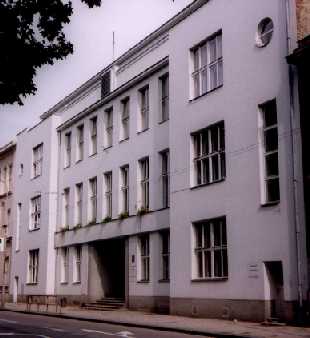 Předkládající škola:	Střední zdravotnická škola, Prostějov, Vápenice 3		      		Vápenice 3				796 01 ProstějovObsah1.		Základní údaje o škole2.		Přehled oborů vzdělávání3.		Rámcový popis personálního zabezpečení činnosti školy4.		Údaje o přijímacím řízení5.		Údaje o výsledcích vzdělávání žáků včetně maturitních zkoušek6. 		Údaje o prevenci sociálně patologických jevů7. 		Údaje o dalším vzdělávání pedagogických pracovníků8.		Údaje o aktivitách a prezentaci školy na veřejnosti9. 		Údaje o výsledcích inspekční činnosti provedené ČŠI10.		Základní údaje o hospodaření školy11.		Údaje o zapojení školy do rozvojových a mezinárodních programů12.		Údaje o zapojení školy do dalšího vzdělávání v rámci celoživotního učení13.		Údaje o předložených a školou realizovaných projektech financovaných z cizích zdrojů14.		Údaje o spolupráci s odborovými organizacemi, organizacemi zaměstnavatelů a dalšími partnery při plnění úkolů ve vzdělávání15.		Závěr	1.		Základní údaje o školeNázev školy			:	Střední zdravotnická škola, Prostějov, Vápenice 3Sídlo školy			:	796 01  Prostějov, Vápenice 3Právní forma			:	příspěvková organizaceIČO				:	00599212IZO				:	600019951Zřizovatel školy		:	Olomoucký kraj                                                	Jeremenkova 40 A					772 00  OlomoucDatum zařazení do sítě	:	31. května 1996Druh a typ školy		:	Střední odborná školaŘeditel školy			:	Mgr. Martin MokrošZástupkyně ředitele školy	:	Mgr. Marie DostálováŠkolská rada			:	Zřízena rozhodnutím Rady Olomouckého kraje dne 12.7.2021Telefon			:	582 343 861E-mail				:	skola@szdravpv.czwww				:	www.szdravpv.cz1. 1	           Charakteristika školyStřední zdravotnická škola, Prostějov, Vápenice 3 je samostatnou příspěvkovou organizací s právní subjektivitou. Zřizovatelem školy je Olomoucký kraj, Jeremenkova 40a, 772 00 Olomouc. Zřizovací listina byla vydána Olomouckým krajem 1.7. 2001 pod  č.j. 19 657/2001-14 ze dne 26. června 2001 včetně dodatků. Škola poskytuje střední vzdělání s maturitní zkouškou. Škola má udělenu akreditaci instituce pro další vzdělávání pedagogických pracovníků.1. 2	            Současnost školyŠkola sídlí v budově na Vápenici 3 v Prostějově. Majitelem budovy je město Prostějov. Střední zdravotnická škola má s majitelem uzavřenou nájemní smlouvu. V přízemí budovy má Střední zdravotnická škola tělocvičnu, tělovýchovný kabinet, šatnu pro žáky a tři místnosti, které slouží jako skladové prostory a sociální zařízení. Zbývající místnosti v přízemí a v 1. patře budovy slouží Základní umělecké škole Vladimíra Ambroze a SOŠ podnikání a obchodu, spol. s.r.o.Ředitelství, sekretariát, sborovna a kancelář účetní – rozpočtářky je ve třetím patře severního křídla budovy. Ve druhém patře se nachází většina učeben a kabinetů, studovna s odbornou literaturou a prostorné odpočinkové zázemí pro žáky. Ve všech společných prostorách druhého patra je moderní obrazová výzdoba a nástěnky, na kterých jsou žákům, pracovníkům školy a i návštěvám školy poskytovány informace provozního charakteru a také informace výchovného poradce, kariérového poradce a informace preventisty patologických jevů. Jsou tu vystaveny úspěchy žáků školy a obrazová dokumentace školy z projektových činností. Na chodbách druhého a třetího patra jižního křídla jsou instalovány nástěnky se zdravotnickou tématikou. Nachází se zde také jedna učebna vybavená pro výuku předmětu psychologie a komunikace a tři učebny pro výuku odborných předmětů. Škola má čtrnáct prostorných moderně vybavených učeben, jak pro výuku všeobecně vzdělávacích předmětů, tak pro výuku odborných předmětů. Všechny učebny jsou průběžně modernizovány. Učebny pro výuku odborných předmětů i všeobecně vzdělávacích předmětů jsou vybaveny moderní technikou. Některé učebny jsou vybaveny interaktivními tabulemi. Vybavení učeben  je obnovováno průběžně po projednání v předmětových komisích.Výuka výpočetní techniky je vedena ve specializované učebně, její vybavení je neustále modernizováno a doplňováno. Ve škole funguje žákovská knihovna a studovna, která poskytuje dobré zázemí pro vyučující a žáky školy. Knihovna – studovna, je vybavena počítačem s připojením na internet a tiskárnou. V současné době má knihovna přes 2 000 svazků. Kromě beletrie se jedná především o odborné tituly především z oblasti zdravotnictví, audiovizuální dokumenty, encyklopedie a tituly pro potřebu výuky českého jazyka. Knižní tituly jsou rovněž průběžně doplňovány. Výuka cizích jazyků je realizována ve specializovaných jazykových učebnách a v jedné z nich se nachází interaktivní tabule, ve dvou učebnách je eBeam a vyučující si doplňují software.Uspořádání odborných učeben ošetřovatelství má tři části. Jejich první část je v provedení jako školní třída ve dvou dalších částech jde o simulaci pracovny sester a nemocničního pokoje. Při výuce odborných předmětů mají žáci možnost pracovat s resuscitačními modely se zapisovačem fyziologických funkcí Recording Resusci Anne, k dispozici je dále žákům infúzní pumpa, lineární dávkovač, modely pro nácvik cévkování, odběrů krve, aplikace injekcí, atd. K seznámení s vedením dokumentace ve zdravotnických zařízeních slouží materiály HINZ. Učebna pro předmět základy psychologie a komunikace má kruhové uspořádání sezení, které je vhodné pro skupinovou výuku a pro nácvik relaxačních technik.Výuka předmětu ošetřovatelská péče probíhá na smluvně zajištěných pracovištích Středomoravské nemocniční a.s., člen skupiny AGEL, Nemocnice Prostějov, Mathonova 291/1  (dále jen Nemocnice Prostějov). S Nemocnicí Prostějov neustále úzce spolupracují vyučující odborných předmětů, které v rámci dalšího odborného vzdělávání navštěvují tamní odborné semináře. Vrchní a staniční sestry se i jako odborníci z praxe účastní profilové části maturitních zkoušek, a to praktické zkoušky z předmětu ošetřovatelská péče.    Škola je pro svou činnost materiálně a technicky velmi dobře vybavena.Ve sledovaném školním roce již probíhal v budově, kde škola sídlí, provoz nové kotelny a to plně z rozpočtu města v hodnotě cca 5 milionů Kč výsledkem bylo ušetření prostředků na plyn. Dále byla provedena rekonstrukce balkonů, což opět financuje plně rozpočet města v hodnotě 300 000 a začala realizace rekonstrukce střechy v podobě vysoutěžení firmy na projektovou dokumentaci. I v tomto případě jdou veškeré náklady na vrub města.. Běžné drobné opravy a výmalby, které nepřekračují významné sumy, škola financuje sama.1. 3		Školská radaOd 08.12.2005 byla Olomouckým krajem s účinností od 01.01.2006 zřízena  Školská rada Střední zdravotnické školy, Prostějov, Vápenice 3 dle zákona č. 561/ 2004 Sb., školský zákon.S účinností od 12.7.2021  byla Olomouckým  krajem  zřízena Školská rada, Č.j. KUOK 60863/2021,  která má 6 členů.  Členové školské rady:Ing. Pavel Matějka  	–	za zákonné zástupce nezletilých žáků a                                                                               zletilých žákůBlanka Círková 	– 	za zákonné zástupce nezletilých žáků a                                                                               zletilých žákůMgr. Ivana Vychodilová		–	za pedagogické pracovníky školyMgr. Šárka Pavlovská	  	–	za pedagogické pracovníky školyMgr. František Jura			–	zástupce zřizovateleBc. Jan Zatloukal		            –	zástupce zřizovatele2.	            Přehled oborů vzděláváníVýuka oboru 53 41 M/01 je realizována podle školního vzdělávacího programu, platného od 1.9.2010, počínaje 1. ročníkem a dle schválených dodatků. Tento dobíhající obor byl realizován ve 4. ročníkuVýuka oboru 53 41 M/03 je realizována podle školního vzdělávacího programu, platného od 1.9.2019, počínaje 1. ročníkem. Obor nahrazuje zdravotnického asistenta a byl realizován v 1., 2. a 3.ročníkuRámcový popis personálního zabezpečení činnosti školyManagementem školy je ředitel školy, který spolupracuje se zástupkyní ředitele, vedoucí učitelkou praktického vyučování, vedoucími předmětových komisí a ekonomkou. Poradním orgánem ředitele je pedagogická rada, která zasedá pravidelně čtyřikrát do roka, v případě potřeby i vícekrát.Ředitel školy spolupracuje se Školskou radou, Radou rodičů při Střední zdravotnické škole,z.s. a vedením Nemocnice Agel Prostějov, Agel Středomoravská nemocniční a.s., Prostějov, Mathonova 291/1.  V průběhu školního roku 2020 - 2021 pracovalo ve Střední zdravotnické škole, Vápenice 3, Prostějov *1 – 	úvazek:  mimo topnou sezonu / v topnou sezonu3.1  		Konkrétní údaje o pracovnících školyProvozní pracovníci školy  *1 – 	úvazek:  mimo topnou sezonu / v topnou sezonuPedagogičtí  pracovníci školy 3.3.  		Organizační struktura4.		Údaje o přijímacím řízeníŠkola ve školním roce 2021 - 2022 realizovala přijímací řízení do oboru vzdělání s maturitní zkouškou s využitím centrálně zadávaných jednotných testů. 4.1		Počet přihlášených a přijatých uchazečů1. kolo přijímacího řízení: První kolo přijímacího řízení bylo realizováno ve dvou termínech, a to dne 12.04. a 13.04. 2022Tab. 1 1. kolo přijímacího řízeníNáhradní termín přijímacího řízení: Tab. 2 Náhradní termín přijímacího řízení měl proběhnout ve dvou termínech, a to dne 10.05. a 11.05.2022, ovšem všichni se dostavili k termínu řádnému.Pozn: náhradní termín byl určen MŠMT pro žáky, kteří měli přijít na oba termíny přijímacích zkoušek a možnosti nevyužili, tj. tabulka 2 je součástí tabulky 1Kritéria pro přijetí v přijímacím řízení  pro školní rok 2022 - 2023Studijní obor:				PRAKTICKÁ SESTRAKód oboru:				53-41-M / 03Typ studia:				denní čtyřletéZpůsob ukončování studia:		maturitní zkouškaŘeditel Střední zdravotnické školy, Prostějov, Vápenice 3, Mgr. Martin Mokroš, jako příslušný správní orgán podle zákona č. 561/2004 Sb., ve znění zákona 178/2016 Sb. a podle vyhlášky č. 353/2016 Sb., o přijímacím řízení ke střednímu vzdělávání, stanovuje tato kritéria pro uchazeče o přijetí do 1. ročníku oboru vzdělání praktická sestra pro školní rok 2022 - 2023.Uchazeči budou při přijímání ke vzdělávání hodnoceni podle následujících kritérií:1. Ohodnocení výsledku jednotné zkoušky – písemný     test ze vzdělávacího oboru Český jazyk a literatura     a písemný test ze vzdělávacího oboru Matematika:  a) hodnocení písemného testu z českého jazyka      a literatury 							max.  počet   50 bodů b) hodnocení písemného testu z matematiky  			max.  počet   50 bodů2. Ohodnocení průměrného prospěchu ze základní školy – prospěch    za 1. a 2. pololetí osmého ročníku a 1. pololetí devátého     ročníku  (viz příloha – tabulka)					max. počet    55 bodů3. Ohodnocení umístění na 1. – 3. místě  v okresních a vyšších     kolech olympiád a soutěží. Výsledky se posuzují za 			max. počet       5 bodů    8. – 9. ročník. Umístění musí být potvrzeno základní školou.		(1. místo – 5 bodů,									 2. místo – 3 body									 3. místo – 1 bod)4. Činnost v kroužcích Integrovaného záchranného systému     (zdravotnický, první pomoci, hasičský..….)						5 bodůV případě ohodnocení chování známkou uspokojivé či neuspokojivé za poslední tři klasifikační období bude odpočítáno 10 bodů  				          Nejvyšší dosažitelné hodnocení je v součtu 165 bodů.Pro vyhodnocení výsledků se stanoví pořadí podle získaného celkového počtu bodů.Pro úspěšné vykonání přijímacích zkoušek a pro přijetí musí uchazeč splnit podmínku dosažení nejméně 10 bodů z písemného testu z českého jazyka a literatury, 5 bodů z písemného testu z matematiky a dosažení nejméně 20 bodů v celkovém součtu hodnocení.Splní-li kritéria přijímacího řízení více uchazečů, než kolik lze přijmout, rozhoduje o přijetí, dle ustanovení § 60d, odstavce 3 školského zákona, jejich pořadí podle výsledků hodnocení kritérií přijímacího řízení.Při shodě získaných bodů bude dána přednost uchazeči s vyšším počtem bodů získaných v jednotných zkouškách. Pokud bude i nadále shoda získaných bodů, bude dána přednost uchazečům s vyšším počtem bodu v písemném testu z matematiky.Přijato bude maximálně  60  uchazečů s nejvyšším počtem bodů.Podmínkou přijetí je potvrzení zdravotní způsobilosti uchazeče o přijetí ke vzdělávání v oboru praktická sestra. Na odvolání nebude ponecháno volné místo.Počet otevřených tříd:				2 třídy  (60 žáků)Termín odevzdání přihlášek:			do 01.03. 2022  řediteli střední školyPrvní termín konání jednotné zkoušky:		12. 04. 2022  (škola je uvedena v 1. pořadí na přihlášce ke vzdělávání)Druhý termín konání jednotné zkoušky:  	13. 04. 2022  (škola je uvedena v 2. pořadí na přihlášce ke vzdělávání)Školní přijímací zkouška se nekoná.U uchazečů ze základní školy musí být na přihlášce známky potvrzené základní školou, u ostatních uchazečů, kteří mají již ukončené základní vzdělání, musí být k vyplněné přihlášce přiloženy notářsky ověřené fotokopie vysvědčení z 8. a 9. ročníku ZŠ.U osob, které nejsou státními občany České republiky a získaly předchozí vzdělání v zahraniční škole, se znalostí českého jazyka, která je nezbytná pro vzdělávání v daném oboru vzdělání, ověří rozhovorem (561/2004 Sb. Školský zákon - § 20, odst.4)Prostějov  14.1.2022		          					Mgr. Martin Mokroš                                                                                             		ředitel školy5.		Údaje o výsledcích vzdělávání žáků včetně maturitních zkoušek5.1 		Hodnocení prospěchu v 1. a 2. pololetí5.2		Hodnocení chování  5.3		Přehled zameškaných hodin *za neomluvené hodiny byla udělena příslušná kázeňská opatření a po konzultaci s výchovnou poradkyní došlo v jednom případě k ukončení studia5.4 		Hodnocení výsledků maturitní zkoušky	Ve školním roce 2021 - 2022  se konaly maturitní zkoušky ve dvou ročnících denního studia oboru 53 41 M/01 Zdravotnický asistent. Vzhledem ke stabilizaci epidemiologické situace v ČR byly termíny maturitních zkoušek ve sledovaném školním roce a všechny druhy zkoušek vykonány v řádných termínech a v plném rozsahuTermíny konání maturitních zkoušek v jarním termínu:Písemná práce ze základů psychologie a komunikace: 08.04. 2022Písemná práce z českého a anglického jazyka: 27. a 28.04. 2022Didaktické testy společné části maturitní zkoušky:   02.05.- 04.05. 2022 Praktická zkouška z ošetřovatelské péče:   09.05. - 13.05. 2022Ústní zkoušky před zkušební maturitní komisí:  23.05. - 25.05. 2022Výsledky maturitních zkoušek:jarní termínMaturitní zkoušky proběhly v klidné atmosféře a byly realizovány dle platné legislativy.Maturitní vysvědčení bylo absolventům předáno společně s dodatkem vysvědčení Europass na prostějovské radnici.Termíny konání maturitních zkoušek v jarním termínu:Didaktické testy společné části maturitní zkoušky:   01.09.- 02.09. 2022 Ústní zkoušky před zkušební maturitní komisí:  09.09. 2022podzimní termín5.5 		Uplatnění absolventů Většina absolventů oboru zdravotnický asistent, kteří nenastupují do zaměstnání v oboru, pokračuje dále v dalším studiu především na vyšších odborných školách zdravotnických a na vysokých školách se zaměřením na práci ve zdravotnictví nebo v sociálních službách. Někteří absolventi se dále vzdělávají na jazykových školách. Žádný z absolventů nekončí na úřadu práce, jelikož po středním zdravotnickém personálu, kterého je zoufalý nedostatek, je trvalá poptávka.        6. 		Údaje o prevenci sociálně patologických jevůHodnocení oblasti kariérového poradenství za školní rok 2021– 2022Kariérové poradenství ve školním roce 2021 – 2022 zajišťovala Mgr. Irena Kellnerová, která má pro výkon této funkce potřebnou kvalifikaci.Kariérová poradkyně spolupracovala s výchovnou poradkyní – Mgr. Marií Dostálovou a v oblasti prevence sociálně patologických jevů se školním metodikem prevence – Mgr. Šárkou Pavlovskou. Dále úzce spolupracovala  s třídními učiteli, interními vyučujícími, Úřadem práce Prostějov a s dalšími institucemi.Kariérová poradkyně měla zpracovaný rámcový plán, který průběžně modifikovala. V rámci kariérového poradenství nabízela škola studentům individuální konzultace a  pomoc:při překonávání studijních problémů,při řešení mimořádných osobních životních situací,při výběru studijního oboru na VŠ či VOŠ.při výběru dalšího studia v zahraničí,při volbě pracovního místa,při volbě pracovního pobytu v zahraničí,při řešení aktuálních problémů,individuální konzultace se studenty, třídními učiteli a jednotlivými vyučujícími,pohovory se zákonnými zástupci žáků při řešení výukových či jiných problémů,poskytování informací pro studenty na nástěnce ve 2. poschodí,při jednání na ÚP.Náplň práce kariérového poradce dále obsahovala:přípravu a realizaci individuálních setkání se žáky,doporučování vhodných informačních zdrojů a vhodných poradenských subjektů v návaznosti na žákovu situaci a poradenské potřeby,přípravu pro vstup na trh práce (přípravu na pracovní pohovor, pomoc, konzultace při zpracování CV),poradenství v oblasti mobility a profesních příležitostí v zahraničí,komunikaci s rodiči, včetně skupinového poradenství pro žáky a rodiče,podporu žáků s potřebou podpůrných opatření /se speciálními vzdělávacími potřebami/ a žáků ohrožených předčasným ukončením studia,spolupráci s krajskými institucemi, organizacemi a firmami, realizace exkurzí,spolupráci s ÚP a poradenskými pedagogickými pracovišti.Celkové hodnocení školního roku 2021 – 2022Kariérová poradkyně měla zpracovaný rámcový plán, který průběžně upravovala.  V průběhu školního roku 2021 – 2022 řešila především prospěchové problémy, poskytovala konzultace v oblasti dalšího vzdělávání, spolupracovala s rodiči, výchovnou poradkyní a metodičkou prevence sociálně patologických jevů i třídními učiteli.Spolupráce s rodiči byla zajišťována:nabídkou individuálních konzultací rodičů s kariérovým poradcem,nabídkou on-line konzultací rodičů s KP,prostřednictvím informací poskytovaných formou dopisů a letáků.Využívané metody a formy školní práce kariérového poradce:přednášky, besedy, semináře, diskuze, exkurze,poradenská činnost, pohovory, stálá nástěnka,individuální konzultace, skupinové konzultace, on-line konzultace,pomoc při vyplňování a potvrzování přihlášek na VŠ a VOŠ (4. ročníky).Organizační opatřenístanovení konzultačních hodin pro žáky a rodiče,zřízení stálé nástěnky,aktivní spolupráce s výchovnou poradkyní a metodikem prevence,spolupráce s Úřadem práce Prostějov (uplatnění absolventů SZŠ na trhu práce, statut studenta, možnosti rekvalifikace, práce v zahraničí).Na chodbě školy visela nástěnka, která informovala žáky o konzultačních hodinách, kontaktních místech a poradnách i linkách bezpečí. Dále nabízela přehled vysokých škol a vyšších odborných škol, jazykových kurzů, studia a zaměstnání v zahraničí, na které měli možnost žáci 4. ročníků podat přihlášku..6.2   Zhodnocení minimálního preventivního programu pro školní rok: 2021/2022I. Charakteristika školy:Střední zdravotnická škola se nachází ve 2. a 3. patře budovy na Vápenici č. 3 v Prostějově. Studují zde žáci i žákyně, rozděleni do 8 tříd  (v každém ročníku  – dvě třídy)II. Cíle minimálního preventivního programu:1. vychází ze závěrů hodnocení MPP za školní rok 2020/20212. realizace programu a změna, respektive upevnění postojů žáků ke zdravému životnímu stylu3. zjistit, jak jsou žáci informováni o  problematice závislostí (anonymní dotazník, metoda volného psaní, rozhovor, beseda)4. zajistit informovanost rodičů o preventivních aktivitách školy a o kontaktních místech v případě výchovného problému s jejich dítětem5 přednášky, besedy a další aktivity pro žáky zaměřit na zdravý životní styl, vnímání vlastního já, sebehodnocení, zdravé klima ve třídním kolektivu, prevenci závislostí, nových závislostí,  na prevenci poruch příjmu potravy, závislostí na zdravém životním stylu a zdravém stravování dále prevenci rizikového chování, šikany, záškoláctví6. volno - časové aktivity a pobytové akce orientovat na tělovýchovnou činnost, charitativní činnost,7 zabránit nebo zmírnit syndromu vyhoření u učitelů naší školy např. prostřednictvím společných akcí, kulturních akcí aj.III. Analýza situace, strategie prevence rizikových jevů1. vycházíme z dokumentů pro prevenci2. seznamujeme ostatní pedagogy s cíli MPP a aktivně je zapojujeme při jejich realizaci3. aktivizujeme žáky organizováním pravidelných akcí se sportovní náplní, kulturních, humanitárních, charitativních a jiných akcí4. rizikové chování, se kterým jsme se setkali na naší škole v letošním školním roce: používání elektronické cigarety. Incident byl vyřešen tak, že žák dostal napomenutí třídního učitele a  úkol znovu přečíst část školního řádu týkající se této problematiky a   vypracovat výpisky.5. pravidelně spolupracujeme s policií ČR, s Nemocnicí Agel Prostějov, Ligou proti rakovině, Centrem sociálních služeb Prostějov, s Domovy důchodců, Kontaktním centrem pro závislé na omamných látkách, Ekocentrem Iris, Zdravotnickou záchrannou službou, Hasičským záchranným sborem, a dalšími organizacemi.IV. Témata prevence:Prevence drogových závislostí, alkoholismu a kouřeníPrevence šikany – posilování a rozvoj mezilidských vztahůPrevence projevů xenofobie, rasismu, antisemitismuPrevence rizikového sexuálního chování a závažných virových onemocněníPrevence sexuálního zneužívání a týráníPrevence kriminality a delikvencePrávní zodpovědnostPrevence záškoláctvíZdravý životní stylPrevence vzniku poruch příjmu potravyEkologiePrevence virtuálních drog – patologického hráčství, závislosti na počítačových hrách, prevence nových  forem závislostí /např. na zdravém životním stylu, na tetování, atd./V. Cíle, kterých chceme dosáhnout a ukazatele úspěchu:obecné cílezajistit manuály a metodické postupy pro řešení krizových situací /např. rozpoznání šikany, rozpoznání poruch příjmu potravy, rozpoznání příznaků závislosti na omamných látkách, možnosti řešení již nastalé situace, právně správný postup/, případně aktualizovat materiály, které máme k dispozicimanuály jsme zajistili, některé aktualizovali, jsou k dispozici u metodika prevence rizikového chováníspolupracovat s jinými odbornými subjekty a zapojovat se do projektůvytvořit a rozšiřovat nabídku mimoškolních volnočasových aktivitusilovat o dobré vztahy mezi rodinou a školouorganizovat dle aktuální potřeby schůzky s rodiči, informovat rodiče o projevech rizikového chovánízapojovat rodiče do aktivit školyŠkola tradičně spolupracuje s odbornými subjekty, v letošním školním roce byla spolupráce s některými subjekty omezena z důvodu protiepidemických opatření a omezení,  která trvala do konce února 2022.Realizované akce v průběhu školního roku 2021/ 2022Vzhledem k epidemiologickým opatřením byla omezena účast žáků na odborných exkurzích. Přesto většina akcí proběhla v náhradním termínu.Na sledovaný školní rok byla vyhlášena výzva „ Zdravka chodí, zdravka se otužuje a zdravka se saunuje“. Cílem této výzvy byla motivace žáků k pohybu a otužování. Na úvod akce proběhl výlet do Velkých Losin. Žáci se rozdělili do dvou skupin. Jedna skupina absolvovala turistickou vycházku a druhá skupina navštívila aquapark Velké Losiny s termální vodou, včetně  saunování.Dále „ Výzva“ probíhala takto: přihlášení žáci  monitorovali počet kroků za měsíc. Každý měsíc nahlásili počet kroků metodikovi prevence, který provedl záznam.  Počet kroků se poté sečetl od 1. listopadu 2021 do 30. května 2022.  Žáci s největším počtem kroků byli vybráni a zúčastnili se „výletu za odměnu“. Náplní výletu byla turistická vycházka v Jeseníkách, konkrétně trasa z „ Ovčárny“ do Karlovy Studánky. Dále návštěva welness centra Bruntál a Zámku Bruntál.Akce školy vztahující se k „Výzvě“:motivační turistický výlet „ Velké Losiny“turistická vycházka  do Lázní Skalka   turistická vycházka po  okolí  Prostějova- trasa Prostějov- Bedihošť -  Žešov- Prostějovturistický výlet pro žáky s nejvyšším počtem kroků - „ Ovčárna - Karlova Studánka -Bruntál“Další akce školy  :Adaptační kurz 1. ročníkůSrdíčkový denLiterárně historická exkurze PrahaAkce „ Rozsviťme Zdravku!“ - výroba osvětlení a vánoční výzdoby školy	Mikulášská besídka dětské odd. Nemocnice Agel ProstějovaVánoční posezení s klienty CSS Prostějov, nadílkaTradiční sbírka pro útulek „Voříšek“Reprezentační ples školyLyžářský kurzKvětinkový denTuristické putování 2.ročníkuPo celý školní rok probíhal cyklus preventivně zaměřených přednášek s praktickými ukázkami  - Dr. KafkováAkce pro učitele a nepedagogické pracovníky školy:Neformální akce spojené s občerstvením	Zájezd do Prahy spojený s návštěvou muzikálu „ Sherlock Holmes“ v Hudebním 	divadle Karlín	Zájezd do  Rakouska spojený s návštěvou Čokoládovny Hauswirt a  Vodního zámku 	Franzensburg a lázeňského města Baden.6.3  Hodnocení oblasti výchovného poradenství za školní rok 2021- 2022 Výchovné poradenství ve školním roce 2021 - 2022 zajišťovala Mgr. Marie Dostálová.  V době její nepřítomnosti (dlouhodobá PN) ji zastupovala Mgr. Irena Kellnerová, která je zároveň i kariérovou poradkyní. Pro výkon této funkce mají obě dvě požadovanou  kvalifikaci.   V oblasti prevence sociálně patologických jevů spolupracovala výchovná poradkyně se školním metodikem prevence – Mgr. Šárkou Pavlovskou a poradkyní pro kariérové poradenství Mgr. Irenou Kellnerovou.  Dále úzce spolupracovala i s třídními učiteli, interními vyučujícími, pracovníky pedagogicko-psychologické poradny, Úřadem práce Prostějov a s dalšími institucemi.   V rámci výchovného poradenství nabízela škola studentům individuální konzultace a  pomoc:při překonávání studijních problémů,při řešení mimořádných osobních životních situací,při výběru studijního oboru na VŠ či VOŠ.při volbě pracovního místa,při řešení aktuálních problémů,individuální konzultace se studenty, třídními učiteli a jednotlivými vyučujícími,pohovory se zákonnými zástupci žáků při řešení výchovných, výukových či jiných problémů,poskytování informací pro studenty na nástěnce ve 2. poschodí,Evidence žáků se specifickými poruchami učení   Ve školním roce 2021 - 2022 bylo na Střední zdravotnické škole Prostějov  evidováno 9 žáků se specifickými poruchami učení.Všem těmto žákům byla poskytována podpůrná opatření dle doporučení poradenského zařízení.Z tohoto počtu žáků byli:8 žáků s podpůrnými opatřeními skupiny  2,1 žák s podpůrnými opatřeními skupiny 3   Individuální vzdělávací plán neměl žádný s žáků.K maturitním písemným a ústním zkouškám měly dvě žákyně uzpůsobeny podmínky pro vykonání zkoušky (samostatná učebna +25% času na přípravu, ev. vypracování a PC + 25% času na přípravu, ev. vypracování)   Ve školním roce 2021 - 2022 provedla výchovná poradkyně s třídními učiteli, žáky a se zákonnými zástupci nezletilých žáků 14 pohovorů. Důvodem těchto pohovorů byla opakovaná absence, nevhodné chování ke spolužákům či učitelům či špatný prospěch. Rozsah činnosti i počet pohovorů s žáky či zákonnými zástupci byl silně ovlivněn epidemiologickou situací v České republice v období podzimu a zimy 2021, kdy kvůli pandemii koronaviru byla výuka realizována částečně distančně. Touto epidemiologickou situací byla ovlivněna i docházka do školy, respektive absence ve výuce.    Spolupráce s rodiči byla zajišťována:nabídkou individuálních konzultací rodičů s výchovným poradcem prostřednictvím informací poskytovaných na webových stránkách školy   Využívané metody a formy školní práce výchovného poradce:přednášky, besedy, semináře, diskuze, exkurze,poradenská činnost, pohovory, výchovná komise, stálá nástěnka,individuální konzultace,   Organizační opatřenístanovení konzultačních hodin pro žáky a rodiče,zřízení stálé nástěnky,aktivní spolupráce s metodikem prevence6.4  Hodnocení oblasti EVVO za školní rok 2021 - 2022Spolupráce školy:se středisky ekologické výchovyEkocentrum Iris ProstějovSluňákov – centrum ekologických aktivit města Olomouce (Horka nad Moravou)společnost EKO-KOM (zabývá se recyklací odpadů)s Krajským úřadem Olomouckého krajes MÚPV - projekt Prostějov – Zdravé město (odborný partner)s Policií ČRPravidelné aktivity:třídenní adaptační kurz na začátku 1. ročníku (seznámení a rozvoj vzájemných vztahů ve třídě, pobyt v přírodě a kladný vztah k ní)týdenní sportovně-turistický kurz na konci 2. ročníku (rozvoj vzájemných vztahů ve třídě, pobyt v přírodě a kladný vztah k ní)spoluúčast na Dni bez autceloroční třídění odpadů, sběr starého papíru, péče o zeleňVzdělávání pedagogických pracovníků v oblasti EVVO      Vedení školy předává koordinátorovi EVVO veškeré nabídky k DVPP v oblasti EVVO.  Koordinátor  pedagogické pracovníky průběžně seznamuje se vzdělávacími programy. A to osobně a prostřednictvím nástěnky umístěné ve sborovně.7. 		Údaje o dalším vzdělávání pedagogických pracovníkůVzdělávání pedagogických pracovníků7.2. 	Vzdělání vedoucích pracovníků 7.3. 	Vzdělávání nepedagogických pracovníkůněkterá školení proběhla formou on-line     Údaje o aktivitách a prezentaci školy na veřejnosti		Kulturní programy pro žákyPyžamový den							-  18.03.2022Ponožkový den							-  21.03.2022Barevný týden								-  01.-07.04.2022Filmové představení Jednotka intenzívního života			-  11.04.2022Den bez batohu							-  25.04.2022Muzikál „Legenda jménem Holmes“ Praha				-  21.05.20228.2		Besedy se žáky, přednáškyZásady sebeobrany s PČR pro žáky					- 04.09.2021Tejpovací kurz pro žáky a pedagogy					- 27. a 28.11.2021Beseda s členkou Fulbright foundation Eloise Arnot		- 01.04.2022	Beseda prevence patologického chování s PČR			- 20., 28.04. a 10.05.20228.3		Aktivity environmentální a preventivní povahyZásady sebeobrany s PČR pro žáky					- 04.09. 2021Akce Ekocentra IRIS – Ostrov odpadů				- 09.02. 2022Exkurze Sluňákov 1.A						– 23.02. 2022	Exkurze Sluňákov 1.B						– 24.02. 2022	Exkurze botanická zahrada 2.roční					– 08.04. 2022Beseda prevence patologického chování s PČR			- 20., 28.04. a 10.05.20228.4		Sportovní a pohybové aktivityAdaptační kurz 1. ročníku						–  06.-08.09. 2021Masérský kurz pro studenty						–  20.10.2021Zdravka se otužuje, saunuje a chodí					–  26.10.2021Turnaj v basketbalu SŠ – hoši (4. místo)				–  25.11.2021Bruslení pro školy na náměstí 1.A,1.B				–  30.11.2021Turistický pochod – Mostkovice 1.A					–  20.12.2021Turistický pochod – Skalka 1.A					–  20.12.2021Procházka vánočním městem 4.B					–  20.12.2021Cvičení jógy s cvičitelkou 3.B					–  20.12.2021Bruslení pro školy na zimním stadionu 3.B,1.A,2.A			–  21.12.2021Procházka vánočním městem 4.B,2.A,3.B				–  21.12.2021Bruslení pro školy na náměstí 2.A,2.B				–  05.01.2022Turnaj ve volejbale SŠ – hoši (6. místo)				–  09.03.2022Turnaj ve volejbale SŠ – dívky (3. místo)				–  09.03.2022LVVK 1. ročník							–  13.-18 03.2022Turnaj ve fotbale SŠ – hoši (4. místo)				–  30.03.2022Školní sportovní den							–  13.04.2022Střelecká soutěž O pohár primátora (10. místo)			–  10.06.2022Golfresort Kostelec n.H – školní turnaj				–  24.06.2022Den na raftech – litovelské pomoraví				–  27.06.2022Sportovně-turistický kurz - 2.ročník					–  27. – 29.06.2022Sportovně-intelektuální den						–  28.06.2022Charitativní akceSrdíčkový den								–  20.09. 2021 Květinkový den							–  27.09. 2021 Mikulášská nadílka v Nemocnici Prostějov a centrum Voříšek	–  07. a 10.12. 2021Pomoc Ukrajině							–  21. - 25.03. 2022Projekt KROKUS pro židovské muzeum				–  podzim-jaro 2021-2022Český den proti rakovině						–  11.05. 2022Odborné exkurze a výstavyExkurze do centra léčebné rehabilitace 3.B		          	            –  24.09. 2021Literárně-historická exkurze Praha 4.ročník				–  29.09.-01.10. 2021	Exkurze do centra lázní Velké Losiny 4.B		          	            –  26.10. 2021Veletrh práce ve zdravotnictví Olomouc 				–  10.11. 2021Exkurze FN Olomouc – stop dekubitům 3.B, 4.B			–  19.11. 2021Literárně-poznávací exkurze Olomouc 4.A, 3.A			–  14.12. 2021	Exkurze pro prostějovských židovských uličkách			–  15. a 20.12. 2021Exkurze u stomické sestry 3.B					–  03.02. 2022	Exkurze Sluňákov 1.A						–  23.02. 2022	Exkurze Sluňákov 1.B						–  24.02. 2022	Exkurze u stomické sestry 4.B					–  24.02. 2022	Literárně-poznávací exkurze Olomouc 1. ročník			–  08.04. 2022	Exkurze ZŠ a MŠ Jistota, 3.B					–  08.04. 2022Exkurze do KB Prostějov 3.B					–  12.04. 2022Exkurze dialyzační a transfuzní oddělení 3.A			–  12.04. 2022Exkurze ZOO Kopeček 1. a 2. ročník				–  12.04. 2022Exkurze Domov pro seniory Soběsuky 3.B				–  13.04. 2022Exkurze Domov pro seniory Viceměřice 3.A			–  19.04. 2022Exkurze FN Olomouc 3.A						–  20.04. 2022Exkurze diabetologické oddělení 4.A				–  26.04. 2022Exkurze FN Ostrava 3.A						–  10.05. 2022Exkurze FN Olomouc 3.B						–  12.05. 2022Exkurze FN Ostrava 3.B						–  19.05. 2022Exkurze Dům pro seniory Soběsuky					-   26.05.2022Exkurze Karlova studánka						-   20.06.2022Exkurze židovský hřbitov						-   20. a 22.06.2022Exkurze Terra technica Hatě Znojmo				-   21. a 23.06.2022Literárně-historická exkurze Praha 3.ročník				–  27. a 28.06.2022SoutěžeOlympiáda v ANJ – školní kolo, testy                                             –  01. a 02.12 2021Olympiáda v CJL – školní kolo                                                       –  10.01. 2022Olympiáda v ANJ – školní kolo, konverzace                             	–  21.02. 2022Olympiáda v ZPK – školní kolo					–  21.02. 2022Olympiáda v ZPK – regionální kolo	(1. a 2. místo)			–  30.03. 2022Olympiáda v ZPK – celostátní kolo	(účast)				–  06.,07.04 2022Somatologický den – regionální kolo (účast)			–  21.04. 2022SOČ - krajské kolo (1. místo)					–  10.05. 2022SOČ - celostátní kolo (9. místo)					–  10. a 11.06. 2022Ostatní akce a pravidelně se opakující aktivityŠkolení BOZP pedagogy						–  31.08. 2021Školení BOZP pro žáky a pedagogy pro předmět OSP		–  02.09. 2021Maturitní zkoušky podzim 2021 – písemné práce		        	–  02.09. 2021Maturitní zkoušky podzim 2021 – praktické zkoušky	        	–  06.09. 2021Adaptační kurz 1. ročníku						–  06.-08.09. 2021Maturitní zkoušky podzim 2021 – ústní zkoušky			–  10.09.2021Zahájení předmětu OSP 3. ročníku v Nemocnici Prostějov		–  21.09.2021	Masérský kurz pro studenty						–  20.10.2021	-15.06.2022Scholaris 2021 – burza škol						–  11.11.2021		Dny otevřených dveří							–  11.11.,15.12.2021, 							12.01.2022Vánoční besídka ve třídách						–  22.12.2021   Maturitní stužkovací ples						–  25.02.2022   LVVK 1. ročník							–  13.-18 03.2022Taneční kurzy								–  podzim-jaro 2021-2022   Maturitní zkoušky 2022	–  od 08.04. 2022 a dle harmonogramu MŠMTPřijímací zkoušky 2020 – řádný termín	–  12. a 13.04.2022Slavnostní vyřazení maturantů na prostějovské radnici	-  01.06.2022Odborná praxe 3. ročníků                                                                 –   červen 20229. 		Údaje o výsledcích inspekční činnosti provedené ČŠIInspekční elektronické zjišťování na téma "INEZ - Měření tělesné zdatnosti" probíhalo v termínu od 16.06.2022 do 01.07.2022.Dotazníkové šetření pro výchovné poradceDotazníkové šetření pro školní metodiky prevence10.              Základní údaje o hospodaření školySTŘEDNÍ ZDRAVOTNICKÁ ŠKOLA, PROSTĚJOV, VÁPENICE 3ROZBOR HOSPODAŘENÍ ZA ROK 2021Charakteristika příspěvkové organizaceNázev organizace:		Střední zdravotnická škola, Prostějov, Vápenice 3Sídlo organizace:			Vápenice 2985/3, Prostějov,  PSČ 796 01IČO:				00599212Právní forma:			příspěvková organizacePředmět činnosti:			výchovně vzdělávací činnostDoplňková činnost:		pořádání odborných kurzů, školení a jiných vzdělávacích akcí				včetně lektorské činnosti, pronájem nebytových prostorStudijní obor:			Zdravotnický asistent 53 41 M / 01 (dobíhající obor)				Praktická sestra 53 41 M /03 (od 1. 9. 2019) Jméno ředitele	:		Mgr. Martin Mokroš Telefonní číslo:			582 343 861Jméno účetní-rozpočtářky:	Olga MartišováTelefonní číslo:			582 343 861Střední zdravotnická škola, Prostějov, Vápenice 3 poskytuje střední odborné vzdělání s maturitní zkouškou. Svým charakterem a koncepcí je zaměřena na výchovu a vzdělávání středního zdravotnického personálu. V září roku 2021 nastoupilo do školy 229 žáků, kteří studují v 8 třídách. Organizace byla zapojena do projektu ERASMUS +. Projekt byl zaměřen na odborné vzdělávání a přípravu. Klíčové aktivity tj. mobility žáků byly naplánované do Londýna                a Berlína. Vzhledem ke „covidové“ situaci se podařilo uskutečnit pouze část mobilit žáků. V roce 2021 byl však projekt ukončen kvůli nemožnosti uskutečnit zbývající klíčové aktivity (odborné stáže studentů ve zdravotnických zařízeních zejména domovech důchodců). V roce 2020 obdržela škola také dotaci k projektu OP VVV „Šablony II.“. Projekt měl být ukončen v roce 2021, ale z důvodu pandemie Covid organizace zažádala o prodloužení tzn. že projekt bude ukončen až 30. 4. 2022.  Organizace má ve zřizovací listině povolenou doplňkovou činnost. Tuto činnost realizuje ve dvou činnostech a to pořádání odborných kurzů, školení a jiných vzdělávacích akcí, včetně lektorské činnosti a dále pronajímá tělocvičnu a učebny.  TVORBA VÝSLEDKU HOSPODAŘENÍ 1 1.	Náklady v hlavní činnostiFinanční prostředky byly dle možností školy a stanoveného rozpočtu čerpány rovnoměrně. Podrobné rozbory jsou zpracovány za jednotlivé směry financování tj. dle poskytnutých příspěvků od zřizovatele (UZ 300 – Příspěvek na provoz, UZ 301 – Mzdové náklady, UZ 302 – Příspěvek na odpisy), dotací MŠMT (UZ 33353 – Přímé náklady na vzdělávání, prostředky projektu OP VVV – NIV (UZ 33063) a prostředky projektu ERASMUS + (UZ 2019).  Organizace čerpala prostředky v souladu se schváleným rozpočtem. V roce 2020 došlo k úpravě rozpočtu – organizaci byl snížen provozní rozpočet celkem o 67 tisíc korun. Ani v roce 2021 organizaci nebyl stanoven rozpočet v původní výši – tj. 1 356 tisíc (rok 2019). Provozní dotace činila 1 329 tis.. Z této dotace pak byla část prostředků převedena na UZ 301 – mzdové náklady. Podrobné čerpání finančních prostředků – viz níže:501 – Spotřeba materiálu	Hlavní činnost 					celkem				315 035,59	z toho						provoz (UZ 300)			170 953,20						přímé náklady	(UZ 33353) 	  26 326,59						projekt ERASMUS + (UZ 2019)	           0,00						projekt Šablony II. (UZ 33063)	  15 857,50						bezúplatně předané testy	        	101 898,30V roce 2020 byly náklady v této položce 179 tis., v roce 2021 došlo k navýšení oproti plánu. To však ovlivnilo zaúčtování bezúplatně předaných antigenních testů ve výši téměř 102 tis. Na zvýšených nákladech se pak podílely především vyšší náklady na čistící a hygienické potřeby, materiál na údržbu a zejména nákup ochranných oděvů pro žáky, Tento náklad v roce 2020 nebyl vůbec. Organizace také zapojila prostředky z ONIV – hlavně na nákup učebních pomůcek a dále prostředky z projektu Šablony (zde zejména na kancelářské potřeby a nákup tonerů). Do budoucnosti bez zapojení prostředků z projektů bude velký problém pokrýt veškerou potřebu na nákup materiálu pouze z provozních prostředků (zejména nákup tonerů a kancelářských potřeb) Oproti roku 2020 vydala organizace více prostředků za nákup DDHM pod hranicí 3 tis.Nákup majetku do 2 999,99 – organizace zakoupila dezinfekční stojany, vysavač, modem, externí disky na zálohování, drobný nábytek, akušroubovák. Z prostředků ONIV pořídila učební pomůcky – tonometry, modely, polštářky pro aplikaci injekcí. . 502 – Spotřeba energie	Hlavní činnost 					celkem				345 632,07	z toho						provoz (UZ 300)			345 632,07		Organizace má uzavřenu nájemní smlouvu se Statutárním městem Prostějov. Ve stejné budově sídlí kromě SZŠ také ZUŠ Vladimíra Ambrose Prostějov a SOŠ podnikání a obchodu, spol. s r.o.  Prostějov a Střední škola designu a módy Prostějov. Výpočet úhrady alikvotního podílu nákladů spotřeby elektrické energie, vody a plynu je stanoven dohodou smluvních stran v  závislosti na pronajaté ploše těchto jednotlivých institucí. Organizaci jsou náklady na energie účtovány měsíčně, organizace do doby roční závěrky obdržela vyúčtování všech druhů energií. Organizace dopočítala dohadnou položku pouze na vodné a stočné za období od 15. - 31. 12. 2021. V roce 2020 byly náklady na energie 428 tis. Plán pro rok 2021 byl 498 tis. Náklady za rok 2021 byly nižší cca o 82 tis. vzhledem ke skutečnosti roku 2020. Pokles nákladů ovlivnilo uzavření školy na jaře i na podzim, kdy probíhala distanční výuka žáků.  Spotřeba energií v roce 2022 by měla být vyšší, měla by se přiblížit skutečnosti v roce 2019 (493 tis.) za předpokladu, že opět nedojde k uzavření škol. Spotřebu ovlivňuje velkou měrou docházka studentů do školy, v roce 2021 byla  ukončena rekonstrukce kotelny a také došlo ke změně vyúčtování energií za plyn. V současné době však organizace nedokáže odhadnout, jak to ovlivní spotřebu plynu a náklady na tuto komoditu v roce 2022.  511 - Oprava a údržba Hlavní činnost 					celkem				  26 058,40	z toho						provoz (UZ 300)			  26 058,40V tomto rozpočtovém řádku došlo oproti plánu ke snížení nákladů, v roce 2020 byly náklady o 34 tis. vyšší (malování budovy). V letošním roce se ve škole nemalovalo. Ke snížení nákladů došlo hlavně u položky oprav a údržby strojů a zařízení (rok 2019  2 tis.). Náklady na opravu strojů souvisí s poruchovostí a dá se jen těžko odhadnout, do jaké míry budou poruchové v aktuálním roce. V roce 2022 odhadujeme obdobnou výši nákladů jako v roce 2021. 512 - Cestovné Hlavní činnost 					celkem				  97 577,00 	z toho						přímé náklady	(UZ 33353) 	  10 312,00						projekt ERASMUS + (UZ 2019)      87 265,00Čerpání finančních prostředků na tuzemské cestovné a stravné se odvíjí od počtu pracovních cest, souvisejících s dalším vzděláváním a výukou (LVK, exkurze, výlety). Vzhledem k epidemii koronaviru však další vzdělávání probíhalo on-line, školní exkurze a výlety se konaly pouze na podzim. Došlo tedy k úspoře nákladů na cestovné (obdobně jako v roce 2020). Také plánované zahraniční stáže studentů v rámci projektu ERASMUS+ nebylo možné uskutečnit a tak náklady na zahraniční cestovné představují pouze vyúčtování kapesného při ukončení projektu.    Organizace počítá s tím, že náklady na běžné cestovné by měly být pro následující rok přibližně ve stejném objemu jako v roce 2019 (28 tis.), kdy nebyla epidemiologická opatření. Prostředky na cestovné organizace hradí z dotace na přímé náklady (UZ 33353). 518 – Ostatní služby Hlavní činnost 					celkem				699 529,64	z toho						provoz (UZ 300)			653 209,80						projekt ERASMUS+ (UZ 2019)	  43 355,34projekt Šablony II. (UZ 33063)	    2 964,50U čerpání provozních prostředků za ostatní služby nedošlo k navýšení oproti minulému roku (rok 2020 částka provozních nákladů činila 650 tis.). Organizace pořídila nový mzdový program         a ušetřila tak za správu programu PAM Gordic. Neustále se ale zvyšují náklady na ochranu dat před vnějším zneužitím, na správu počítačové sítě a na praní prádla. V roce 2022 se také naplno projeví vyšší ceny za internet a poplatky pevné linky (nově vysoutěžený dodavatel je dražší téměř o 50%).  Naopak se v roce 2021 podařilo snížit náklady na služby pověřence GDPR téměř o polovinu.  Pro rok 2022 organizace počítá s navýšením nákladů v oblasti nákladů za ostatní služby (nákup antivirové licence, licence Zyxel, řešení ochrany počítačové sítě, zdražení licencí Bakaláři a SW údržby programů Gordic). 521 – Mzdové nákladyHlavní činnost 					celkem				18 921 217,00	z toho						přímé náklady	(UZ 33353) 	18 831 442,00    						projekt Šablony II. (UZ 33063)	       88 075,00						fond odměn (UZ 300)		         1 700,00Dotace UZ 33353 – Přímé náklady na vzdělávání byla vyčerpána na 100%. V průběhu roku došlo k přesunu prostředků mezi platy a OON. Nedošlo k přesunu z prostředků mezd do přímých ONIV, přestože náklady za dočasnou pracovní neschopnost opět vzrostly. Částka na Přímé ONIV byla oproti roku 2020 o 136 tis vyšší. Celkový rozpočet se v průběhu roku nezměnil. V závěru roku organizace obdržela dotaci na doučování ve výši 8 732,00 Kč. Ta byla zahrnuta do UZ 33353.  V roce 2020 činil rozpočet na mzdy celkem Kč 16 483 tis. vč. OON tj. byl            o 2 246 tis. nižší než v roce 2020 (nárůst souvisí se zvýšením platových tarifů v roce 2021). Náklady na dočasnou pracovní neschopnost byly v roce 2021 vyšší o 27 tis. oproti roku 2020. 524 – Zákonné sociální pojištěníHlavní činnost 					celkem				6 278 276,00z toho						přímé náklady	(UZ 33353) 	6 272 631,14						provoz (UZ 301)			       5 644,86Organizace ušetřila za zákonné pojištění (524) celkem částku 48 726,04 Kč (vyšší čerpání prostředků na OON oproti plánu bez odvodů). Prostředky převedla na přímé ONIV. Tyto prostředky použila na zvýšené náklady za náhrady DPN (prvních 14 dní pracovní neschopnosti), zvýšené náklady na povinné pojištění zaměstnavatele (Kooperativa) a nákup učebních pomůcek. Navýšení zákonného pojištění souvisí se zvýšením mzdových nákladů (zvýšení platových tarifů od 1. 1. 2021). U nákladů na zákonné sociální pojištění (UZ 301) se jednalo o náklady SP+ZP za vyplacenou odměnu z fondu odměn a vyplacené peněžní odměny k životním výročím z FKSP.525 – Jiné sociální pojištěníHlavní činnost 					celkem				  70 046,14	z toho						přímé náklady	(UZ 33353) 	  69 976,00provoz (UZ 301)			         70,14Jedná se o zákonné pojištění odpovědnosti zaměstnavatele za škodu při pracovním úrazu nebo nemoci z povolání. Podkladem pro výpočet je souhrn vyměřovacích základů zaměstnanců. Shoduje se s postupem pro určení vyměřovacího základu pojistného na sociální zabezpečení       a příspěvku na státní politiku zaměstnanosti. U provozu se jedná o odměnu, vyplacenou z FO. Meziročně došlo k nárůstu ve srovnání s rokem 2020 cca o 4 tis., v souvislosti se zvýšením mezd pedagogických pracovníků od roku 2022 počítá organizace opět se zvýšením tohoto nákladu. 527 – Zákonné sociální nákladyHlavní činnost 					celkem				   511 523,22	z toho						přímé náklady	(UZ 33353) 	   462 492,82						provoz (UZ 301)			            34,00							Bezplatný převod - respirátory             13 496,40						projekt Šablony II. (UZ 33063)	     35 500,00Zvýšené náklady souvisí se zvýšením platů od 1. 1. 2021. Na zvýšení nákladů se podílí                i bezúplatně převzaté respirátory, náklady korespondují s výnosy (viz 1.2.4.). Základní příděl byl účtován ve výši 2% z platů, výše se odvíjí od výše zaúčtovaných mezd. Dotace UZ 301 – odměna z fondu odměn. V roce 2021 organizace neměla žádné náklady na preventivní prohlídky žáků, kteří se účastnili odborné výuky předmětu ošetřovatelské péče v nemocnici a seminář. Náklady šly opět na vrub zdravotnického zařízení (Nemocnice Prostějov člen skupiny Agel), která žáky v době nouzového stavu zaměstnávala na dohody o provedení práce. V roce 2022 organizace počítá s navýšením nákladů z provozní dotace z důvodu úhrady nákladů na preventivní prohlídky žáků. 549 – Ostatní náklady z činnostiHlavní činnost 					celkem				    18 719,00z toho						přímé náklady	(UZ 33353) 	      3 826,00provoz (UZ 300)			    14 893,00Jedná se o odměny a odvody pro předsedy maturitních zkušebních komisí  vč. odvodů SP a ZP, poplatek za členství (Asociace zdravotnických škol a odvod za nesplnění povinného podílu osob se zdravotním postižením na celkovém počtu zaměstnanců (13 893). Přestože organizace zaměstnává jednu osobu s ČID a nakoupila zboží v hodnotě 70 tis., nepodařilo se určený podíl splnit. V roce 2021 se organizace více zaměří na nákupy veškerého zboží s možností náhradního plnění, aby tento odvod nemusela v příštím období platit. Částka, kterou by organizace měla uhradit za nákupy s náhradním plněním, se každoročně zvyšuje a představuje téměř šestinu provozního rozpočtu organice. To představuje pro organizace problém, protože nemá prostředky, aby takové nákupy v této výši uskutečnila (kancelářské potřeby, tonery, čisticí prostředky, výpočetní technika). 551 - Odpisy dlouhodobého majetku Hlavní činnost 					celkem				    46 656,00z toho						provoz (UZ 302)			    46 656,00	V průběhu roku došlo k úpravě výše příspěvku na odpisy. Na základě rozpočtového opatření byl příspěvek snížen o částku 344,00 Kč. Jednalo se o upřesnění skutečné částky nákladů na odpisy pro rok 2020. Náklady na odpisy v roce 2020 byly v obdobné výši. Pro rok 2022 organizace počítá s náklady v obdobné výši jako v minulém roce (46 650). 558 – Náklady z drobného dlouhodobého majetku Hlavní činnost 					celkem				  198 612,90z toho						provoz (UZ 300)			  112 504,53přímé náklady (UZ 33353)	    45 522,45		projekt (UZ 33363)     	    20 100,00						rezervní fond			    18 102,93						vlastní prostředky (z výnosů)	      2 382,99	Organizace v roce 2021 zakoupila:Externí disk na zálohování ADATA (3 585), úklidový vozík (7 126,90), notebooky pro distanční výuku (3x 19 999), tiskárna 3D (20 089), sestava skříněk – sekretariát (12 513), skříň uzamykatelná (6 000), model torsa BRAD JUNIOR (8 228), defibrilátor externí (6 449), kancelářská židle (8 280), monitory ACER (2x 4 549), tiskárna A3 Kyocera (26 257), monitory k PC (3x 6 700), nový SW Mzdový program VEMA (10 890). 549 – Kurzové ztrátyHlavní činnost 						celkem				    3 063,01z toho						vlastní prostředky 			    3 063,01V souvislosti s ukončením projektu Erasmus+ a konečným vyúčtováním vznikly organizaci mimořádné náklady spojené s vedením účtu v € a převody prostředků na běžný účet organizace. V roce 2021 byl projekt ukončen. 1. 2.	Výnosy v hlavní činnosti1.2.1. Dotace z rozpočtu MŠMTDotace UZ 33353 – Přímé náklady na vzdělávání				    25 722 529,00- 501 – odborné publikace, učebnice, 						26 326,59- 512 – cestovné semináře, exkurze, výlety						10 312,00- 521 – mzdové náklady, OON, náhrady za DPN			                     18 831 442,00- 524 – odvody sociálního a zdravotního pojištění 				        6 272 631,14- 525 – zákonné úrazové pojištění 							69 976,00- 527 – zákonné sociální náklady						            462 492,82	- 549 – ostatní náklady – maturity							  3 826,00- 558 – náklady z DDHM  (učební pomůcka) 					45 522,46V průběhu roku došlo k úpravám rozpočtu – přesunu prostředků z mezd do OON. Organizace dotaci vyčerpala na 100 %. Celková dotace UZ 33353 na rok 2021 byla o 3 171 tis. vyšší než předchozí období. Na zvýšení dotace se podílelo zejména navýšení platů. Účet 527 – podrobně viz Zákonné sociální náklady. 1.2.2. Dotace z rozpočtu Olomouckého krajeDotace UZ 300 – Příspěvek na provoz				    	 	      1 323 251,00Náklady pokryté z provozního příspěvku:                      - 501 – spotřeba materiálu							      170 953,20- 502 – spotřeba energie							   	       345 632,07- 511 – opravy a udržování						 	         26 058,40- 518 – ostatní služby								       653 209,80	 - 549 – poplatky za členství, pojištění 						         14 893,00- 558 – náklady z DDHM 							                     112 504,53Provozní příspěvek byl vyčerpán v souladu s určeným účelem na 100 %. V průběhu roku došlo k jeho úpravě resp. snížení a přesun prostředků na UZ 301 – mzdové náklady (5 749,00). V roce 2019 byl příspěvek ve výši 1 356 000,00 Kč. V roce 2020 byl příspěvek ponížen o částku 67 tis. V roce 2021 byl příspěvek (po převodu do UZ 301) 1 323 251,00). Organizace v průběhu roku zapojila do hospodaření prostředky z rezervního fondu na nákup majetku. Organizace počítá se zapojením prostředků rezervního fondu i v roce 2022 (zařízení nové učebny školním nábytkem, tabulí, dataprojektorem). Dotace UZ 301 – Mzdové náklady							 5 749,00- 524 – odvody sociálního a zdravotního pojištění 					  5 644,86	- 525 – zákonné úrazové pojištění	       						       70,14- 527 – zákonné sociální náklady					     	                      34,00	Poskytnutý příspěvek na provoz – mzdové náklady byl vyčerpán na 100 %. Dotace UZ 302 – Příspěvek na odpisy				    	     	46 656,00V průběhu roku došlo k úpravě výše příspěvku na odpisy. Na základě rozpočtového opatření byl příspěvek snížen o částku 344,- Kč Příspěvek na odpisy pokryl účtované náklady z odpisů na 100 %. Náklady roku 2021 byly v obdobné výši jako v roce 2020. Pro rok 2022 organizace počítá s obdobnou výší nákladů.  Organizace splnila závazný ukazatel pro rok 2021 a provedla odvod z odpisů celkové výši 44 323,-. Původní nařízený odvod ve výši 45 tis. byl rozpočtovým opatřením snížen o 677,- Kč.1.2.3. Dotace od jiných poskytovatelů Dotace UZ 33063 – Projekt OP VVV						162 497,00Výše výnosů se rovná nákladům zúčtovaných v roce 2021. Projekt byl zahájen 1. 11. 2019          a měl být ukončen 31. 10. 2021. Vzhledem k specifickým podmínkách ve školách v roce 2020 a 2021 byla realizace projektu prodloužena do 30. 4. 2022. Jedná se o projekt s registračním číslem CZ.02.3.68/0.0/0.0/18_065/0016548 s názvem „Stále se vzděláváme II.“. Dotace byla v účetní evidenci sledována pod dvěma účelovými znaky a to podle zdroje financování:Neinvestiční prostředky ze státního rozpočtu (15%) – 1031 33063			  24 374,56Neinvestiční prostředky z EU (85%) – 1035 33063					138 122,44- 501 – spotřeba materiálu						              	  15 857,50 - 518 – ostatní služby								    2 964,50- 521 – mzdy (dohody o provedení práce					              88 075,00- 527 – další vzdělávání – školení, semináře		35 500,00- 558 – náklady z DDHM 								  20 100,00	Dotace ERASMUS +							            130 620,34- 512 – cestovné (kapesné)						              	  87 265,00 - 518 – ostatní služby								  43 355,34Výše výnosů se rovná nákladům zúčtovaných v roce 2021. Organizace v roce 2019 obdržela  zálohu ve výši 80 % přiznané dotace 83 809,60 €. Jednalo se o projekt „Zahraniční mobility v ústavech sociální péče – reg. č. 2019-1-CZ01-KA102-060367. Dotace byla v účetní evidenci sledována pod UZ 2019. Náklady v roce 2021 se týkaly koordinačních služeb a doplatku na kapesném. Vzhledem k epidemiologickým opatřením nebylo možné výjezdní mobility žáků uskutečnit. Po posouzení aktuálního vývoje možnosti výjezdů se organizace rozhodla, že projekt ukončí v řádném termínu a nebude žádat o prodloužení. Mobility žáků se měly uskutečnit v Londýně a Berlíně. Ze strany Velké Británie však došlo k ukončení spolupráce bez náhrady. Organizace by tak musela přesunout všechny výjezdní stáže do Německa. Tyto studijní pobyty se uskutečňují v domovech důchodců a ústavech sociální péče, které byly však stále uzavřené     a žáci neměli odborné stáže kde vykonávat. Nebylo tedy možné naplnit dohodnuté aktivity projektu. Organizace tak poměrnou část nevyčerpané dotace vrátila a v účetnictví provedla konečné vyúčtování projektu. 1.2.4. Výnosy z vlastní činnosti a ostatní výnosy Výnosy z činnosti						celkem			140 643,63Výnosy z prodeje služeb (opisy vysvědčení)							    2 446,00Zúčtování fondů – čerpání rezervního fondu ze ZVH				          		    18 102,93Zúčtování fondů – čerpání FO na odměny							    1 700,00Ostatní výnosy z činnosti (prodej čipů)							    3 000,00Bezúplatně předané respirátor, antigenní testy				      		115 394,70Výnosy za prodané čipy korespondují s náklady (výdej čipů ze skladu do spotřeby). Použití fondu odměn – vyplacená odměna za doplňkovou činnost. Prostředky rezervního fondu škola použila na nákup majetku v rámci dalšího rozvoje organizace. Výnosy jsou oproti plánu vyšší.                Rok 2021 však nelze srovnávat s rokem 2020, jelikož ostatní výnosy v roce 2021 byly ovlivněny zaúčtováním bezúplatně předaných respirátorů a antigenních testů. Čerpání rezervního fondu oproti roku 2020 bylo výrazně nižší, organizace si ve fondu ponechala rezervu z důvodu nutnosti v roce 2022 vybavit nově vzniklou učebnu školním nábytkem. Proto očekává v roce 2022 vyšší výnosy z důvodu vyššího čerpání rezervního fondu.  1. 3.	Hospodářský výsledek v hlavní činnostiOrganizace dosáhla za rok 2021 hospodářského výsledku v hlavní činnosti ve výši Kč 0,00. Organizace vyčerpala příspěvek na provoz na 100%, ostatní výnosy použila v rozpočtovém řádku 558 – náklady z dlouhodobého drobného majetku a dále je použila na úhradu kurzových rozdílů (účet 563). Nákupy nového majetku částečně pokryla z rezervního fondu. V roce 2020 dosáhla stejného zlepšeného výsledku hospodaření ve výši 0,00. Střední zdravotnická škola, Prostějov, Vápenice 3 realizuje doplňkovou činnost ve dvou činnostech – pořádání kurzů vč. lektorské činnosti a pronájem prostor.  V roce 2021 byla realizována doplňková činnost v těchto oblastech:  - kurzy poskytování první pomoci,- kurzy pro seniory,- pronájem učebny a tělocvičny 501 – Spotřeba materiálu				Doplňková činnost				celkem		  		  33 119,10- pronájmy – ORJ 131								         60,00- pořádání kurzů – ORJ 132							  33 059,10Organizace použila prostředky především za nákup zdravotnických potřeb, kancelářských potřeb a tonerů – náklady spojené především s pořádanými kurzy pro seniory a kurzy první pomoci.      U nákladů na čisticí prostředky jde o část prostředků, přeúčtovaných z HČ dle klíče stanoveného v kalkulaci na pronájem tělocvičny a učebny (počet hodin, poměr pronajímané plochy). 502 – Spotřeba energie			Doplňková činnost				celkem		  		       8 185,00- pronájmy – ORJ 131						  	                   7 014,00- pořádání kurzů – ORJ 132							       1 171,00Jedná o přeúčtování podílu energií především za pronájmy. Přesný poměr nákladů, související s doplňkovou činností stanoví kalkulace nákladů. Výše přeúčtovaných nákladů se odvíjí od počtu hodin pronájmu. V roce 2021 se velkou měrou projevilo přerušení pronájmu tělocvičny v době nepříznivé epidemiologické situace. Hodin pronájmu tudíž výrazně v roce 2021 ubylo ve srovnání s rokem 2019, ale i rokem 2020. 511 - Oprava a údržba Doplňková činnost				celkem		  		          698,00- pronájmy – ORJ 131								          538,00- pořádání kurzů – ORJ 132							          160,00Jedná o přeúčtování části nákladů na opravy dle pravidel stanovených v kalkulaci nákladů na pronájem. Výše přeúčtovaných nákladů se odvíjí od počtu hodin pronájmu. Do kalkulace jsou zahrnuty běžné náklady na údržbu.518 – Služby Doplňková činnost				celkem		  		       3 411,00- pronájmy – ORJ 131								       2 627,00- pořádání kurzů – ORJ 132							          784,00U doplňkové činnosti se jedná o přeúčtování části nákladů za nájem budovy dle pravidel stanovených v kalkulaci nákladů na pronájem. Výše přeúčtovaných nákladů se odvíjí od počtu hodin pronájmu. 521 – Mzdové nákladyDoplňková činnost				celkem		  		     29 330,00- pronájmy – ORJ 131								     19 430,00- pořádání kurzů – ORJ 132							       9 900,00Náklady na úklid se odvíjí od počtu hodin úklidu, přepočítaných na úklidové „bloky“. Mzda je vyplácena formou dohody o provedení práce (5 730). V doplňkové činnosti organizace dále vyplácí také dohodu za zabezpečení budovy v souvislosti s pronájmy (13 700 Kč) a za lektorskou činnost v rámci uskutečněných kurzů – kurz pro seniory (dohody o PP - 7 500 Kč), kurzy první pomoci (dohody o PP – 2 400 Kč). Z titulu dohod tak v roce 2021 nevznikly žádné náklady na zákonné sociální pojištění a sociální náklady, protože u dohod tyto náklady nevznikají. 551 - Odpisy dlouhodobého majetku V doplňkové činnosti nejsou žádné náklady na odpisy, protože organizace sídlí v pronajaté budova a tak organizaci nevznikají náklady na odpisy z nemovitého majetku. Hospodářský výsledek v doplňkové činnostiVýsledek hospodaření – zisk					 	  	            38 318,90HV – pronájmy – ORJ 131								21 893,00HV – pořádání kurzů – ORJ 132								16 425,90			V roce 2021 nebyla žádná činnost v doplňkové činnosti ztrátová. V porovnání s rokem 2019 organizace však dosáhla nižšího výsledku hospodaření (rok 2019 ZHV v DČ 99 285 Kč). Nelze srovnávat s rokem 2020, který byl poznamenaný nutností uzavřít sportovní zařízení (pandemická opatření). Organizaci plyne zisk zejména z pronájmu, menší zisk má organizace z pořádání kurzů. Část kurzů (zejména kurzy první pomoci) je pořádána mimo prostory školy, takže organizaci nevznikají žádné nebo jen minimální provozní náklady. Na výši zisku se výrazně odrazil zákaz veškerých pohybových aktivit, z tohoto důvodu byly pozastaveny kurzy jógy, probíhající v tělocvičně (obdobně jako v roce 2020). V souvislosti s tím pak rostou náklady v hlavní činnosti, protože nedochází k přeúčtování části dokladů na doplňkovou činnost              a veškeré náklady tak zůstávají zaúčtované na vrub činnosti hlavní. Metodika klíčování nákladů na doplňkovou činnost v roce 2021Mzdové náklady Platové náklady pro lektora kurzu první pomoci				250,00 Kč/1 hodPlatové náklady pro lektora kurzu pro seniory				250,00 Kč/1 hod	Platové náklady pro zabezpečovací službu - DPP			 	100,00 Kč/1 hodPlatové náklady na uklízečku - DPP		   			  91,00 Kč/1 hodMateriálové náklady – pronájem učebna Náklady na vodu								1,79 Kč/1 hodNáklady na elektrickou energii						2,56 Kč/1 hodNáklady na plyn (vytápění)					            9,60 Kč/1 hodNáklady na služby – nájemné						9,32 Kč/1 hodNáklady na čisticí prostředky						1,91 Kč/1 hodNáklady na opravy							0,86 Kč/1 hod					        Materiálové náklady – pronájem tělocvična Náklady na vodu								3,94 Kč/1 hodNáklady na elektrickou energii						5,62 Kč/1 hodNáklady na plyn (vytápění)					            21,05 Kč/1 hodNáklady na služby – nájemné				                          20,44 Kč/1 hodNáklady na čisticí prostředky						 1,88 Kč/1 hodNáklady na opravy							 4,19 Kč/1 hod	Spotřeba elektrické energie je vypočítána podle kWh jednotlivých spotřebičů – zářivek a elektrických spotřebičů. Vytápění - spotřeba plynu podle m3 učebny a skutečných nákladů na plyn pro celou organizaci předcházející účetní období (rok 2020), u čisticích prostředků se vychází z m2 a skutečné spotřeby za rok 2020. U spotřeby materiálu se vychází ze skutečnosti předcházejícího účetního období (rok 2020) a četnosti spotřeby kancelářských potřeb při zajištění konkrétní akce.  Mzda lektora je stanovena cenou obvyklou pro tento typ kurzů v místě či na základě konkrétní smlouvy s jednotlivou organizací. Plat uklízečky se počítá podle počtu hodin úklidu na jednotlivých akcích. Počet hodin je vždy za den konání akce 0,5 hodiny na úklid.Organizace má všechny finanční prostředky, kromě prostředků FKSP, na jednom běžném účtu. Tok prostředků tak probíhá účetně prostřednictvím analytických účtů v účetnictví. Fond investicMá samostatný analytický účet – 241/0300. Stav běžného účtu fondu k 1. 1. 2021 činil               12 018,52 Kč. Tvorba fondu – odpisy ve výši 46 656,00 Kč. Odvod na účet zřizovatele –          43 323,00 Kč. Byla provedena úprava odpisového plánu. Původní plán 47 000 byl snížen o částku 344,- Kč. Organizace v roce 2021 neprodloužila dobu odepisování u žádné z položek majetku. Podle aktuálního odpisového plánu budou v roce 2022 náklady na odpisy téměř stejné jako v roce 2021 (46 650). Zdrojem fondu v roce 2021 byly odpisy, které byly plně pokryty z příspěvku zřizovatele. Zůstatek k 31. 12. 2020 činil  14 351,52 Kč. Pro rok 2022 organizace neplánuje zakoupení žádného investičního majetku. Účetní stav fondu odpovídá stavu finančních prostředků na běžném účtu tohoto fondu tzn. že fond je plně krytý finančními prostředky. 	Fond odměnFond má samostatný analytický účet – 214/0200. Stav běžného účtu fondu k 1. 1. 2021 činil      46 100,00 Kč. V roce 2021 byl proveden do fondu ze zlepšeného výsledku hospodaření ve výši 5 000,00 Kč. Během roku 2021 čerpala fond odměn ve výši 1 700,00 Kč na mimořádnou odměnu za výsledky hospodaření dosažené v doplňkové činnosti. Zůstatek k 31. 12. 2021 činil 49 400,00 Kč. V následujícím období předpokládáme čerpání fondu na vyplacení odměny za DČ. Účetní stav fondu odpovídá stavu finančních prostředků na běžném účtu tohoto fondu.Fond kulturních a sociálních potřebFond má samostatný účet 243/0100. Stav běžného účtu fondu k 1. 1. 2021 činil 218 802,56 Kč. V roce 2021 organizace čerpala tento fond na základě stanoveného rozpočtu a Zásad pro čerpání FKSP. Stav účtu 412 k 1. 1. 2021 byl 218 852,06 Kč. Příděl do fondu v roce 2021 ve výši 2% z HM – 373 406,82 Kč. Organizace v roce 2021 přispívala na stravování zaměstnanců (57 030 Kč), kulturní akce (7 500 Kč), pohybové aktivity (54 000), příspěvek na tištěné knihy (47 000).  V roce 2021 dále vyplatila peněžní odměny k životním výročím v částce 15 000,00 Kč. Zůstatek k 31. 12. 2021 činil 426 728,88 Kč. Zůstatek účtu 243 – 423 665,72. Vzhledem k pandemické situaci organizace neuskutečnila plánovaný zájezd ani návštěvy kulturních zařízení. Proto byl zůstatek v roce 2021 ke konci roku vyšší než obvykle. Rozdíl mezi stavem fondů a běžným účtem fondu je způsoben nepřevedenou úhradou resp. konečným vyúčtování přídělu za rok 2021 a nepřevedeným příspěvek na stravování, kdy výši částky stravného organizace zjistí až v lednu. Převody prostředky (vyúčtování přídělu, příspěvek na stravování) proběhly až v měsíci lednu 2022. Organizace nepořídila v roce 2021 z prostředků FKSP žádný majetek. V roce 2022 předpokládá organizace vyšší příděl vzhledem k nárůstu tarifních platů pedagogických zaměstnanců. Dále očekává dle stanoveného rozpočtu pro rok 2022 vyšší čerpání fondu oproti roku 2021.Fond rezervní tvořený ze zlepšeného výsledku hospodařeníFond má samostatný analytický účet 241/0210. Stav běžného účtu fondu k 1. 1. 2021             činil 137 538,04 Kč. Organizace provedla příděl do tohoto fondu ve výši zlepšeného výsledku hospodaření za rok 2020 v částce 43 715,82 Kč. Organizace v průběhu roku čerpala prostředky fondu na zakoupení nového majetku v rámci dalšího rozvoje organizace (18 102,93). Zůstatek k 31. 12. 2021 – 163 150,93 Kč. V následujícím období předpokládáme čerpání fondu opět na nákup majetku. Organizace potřebuje v roce 2022 vybavit nově vzniklou učebnu (židle, lavice, školní katedra, počítač + dataprojektor). Proto v roce 2022 očekává vyšší čerpání tohoto fondu. Účetní stav fondu odpovídá stavu finančních prostředků na běžném účtu tohoto fondu.Použití RF na nákup majetku – částka 18 102,93 (další rozvoj činnosti organizace)- sestava skříněk			18 102,93 (celková částka 18 513,00)Fond rezervní z ostatních titulůFond má několik analytických účtů k účtu 414. Jedná se o účet 241/0221 (pro dary), 241/0180 (mobility pedagogů), 241/0160 (účet projektu Šablony II) a účet 245/0700 (účet projektu Erasmus + vedený v €). Stav běžného účtu fondu k 1. 1. 2021 činil 1 582 409,15 Kč. Jednalo se   o nevyčerpané prostředky projektu ERASMUS+ (49 983,02 €) a nevyčerpané prostředky projektu „Šablony II“ (274 658,57 Kč).  V průběhu roku byly prostředky projektu Erasmus + vyčerpány v částce, odpovídajícím počtů uskutečněných mobilit (130 620,34) a zbytek nevyčerpaných prostředků byl vrácen poskytovateli dotace DZS Praha (1 177 130,24 tj. 44 851,60 €). Prostředky projektu „Šablony II“ byly průběžně čerpány z fondu. Protože byl projekt prodloužen do dubna roku 2022, nevyčerpané prostředky zůstaly k 31. 12. 2021 ve fondu (112 161,57). Ke konci roku byly do rezervního fondu z ostatních titulů převedeny také prostředky projektu „Mobility pedagogů“. Z těchto prostředků se bohužel vzhledem k omezeným možnostem výjezdů do zahraničí nepodařilo vyčerpat žádné prostředky. Účetní stav fondu odpovídá stavu finančních prostředků na běžných účtech tohoto fondu4. 1.  Stav zaměstnanců Organizace měla k 31. 12. 2021 celkem stav zaměstnanců ve fyzických osobách 32, přepočtení zaměstnanci celkem 29,14Pedagogičtí zaměstnanci 		fyzický stav: 27	přepočtený stav: 24,39Nepedagogičtí zaměstnanci		fyzický stav: 5		přepočtený stav:   4,75Všichni učitelé splňují kvalifikační požadavky a jejich zaměření plně odpovídá potřebám organizace. Pedagogičtí zaměstnanci jsou zařazeni ve 12. platové třídě.  Z doplňkové činnosti není hrazen žádný úvazek (dohody). V organizaci dále pracovalo k 31. 12. 2021 v pracovním poměru pět správních zaměstnanců:-  účetní - rozpočtářka – úvazek 0,75-  asistentka ředitele a správce majetku – úvazek 1,00-  uklízečka – úvazek 2,00-  školník (topič v době topné sezóny) – úvazek 1,00 a 0,75 v netopnou sezónu-  mzdová účetní – dohoda o provedení práceZávazný ukazatel limitu počtu zaměstnanců v roce 2021 byl 32,84 a v průběhu roku nebyl překročen.  4. 2.  Zajišťování nepedagogických služeb Úklid budovy zajišťují pro organizaci vlastní zaměstnanci. Jedná se o úklidovou plochu v rozsahu 1 724,24 m2. Pouze mytí schodišťových oken, které jsou z boku budovy, je zajišťován externě z důvodu práce ve výškách. Organizace dále využívá externích služeb pro praní ochranných pracovních oděvů pro žáky a vyučující při výuce v nemocnici. K praní prádla používané při výuce v nemocnici je vybraná certifikovaná prádelna, která splňuje požadavky na praní prádla ochranných oděvů v těchto zařízeních. V roce 2020 organizace ušetřila finanční prostředky za praní díky omezení provozu na jaře roku 2020. V roce 2021 se náklady na praní zvýšily. Odborná výuka žáků probíhala nepřetržitě.Kopírování je prováděno na vlastních zařízeních. Náklady na kopírování za rok 2021 – cca 40 tis. Počet kopií vč. tisku na multifunkčních zařízeních se pohybuje kolem 50 tis. kopií ročně. Organizace nezajišťuje žádné nepedagogické ani kopírovací služby.  Organizace nemá žádný nemovitý majetek ani dopravní prostředek. V majetku organizace je aktuálně celkem 31 počítačů, 25 notebooků, 18 tabletů, 2 velkokapaticní kopírky,                         6 multifunkčních zařízení (tiskárna, skener, kopírka), 4 tiskárny, 10 dataprojektorů, 4 interaktivní tabule, 6 televizorů. V  organizaci je dále používána počítačová sestava s tiskárnou a skenerem k realizaci společné části státní maturitní zkoušky.  Výpočetní technika je na hardwarové úrovni 2 GHz/1GB RAM a více. Ke všem počítačům jsou zakoupeny licence operačního systému Windows 7 nebo Windows 10 a kancelářského balíku Office (2003, 2010 nebo 2013). V měsíci listopadu proběhla v organizaci fyzická inventura majetku. Dokladová inventura proběhla začátkem ledna 2022, a to ke stavu účtů k 31. 12. 2021. Organizace také provedla inventuru majetku vedeného na podrozvahových účtech. Při fyzické inventarizaci byla ověřena totožnost inventarizovaných věcí podle údajů v evidenci programu EMA. Všechen majetek je podchycen a řádně zapsán v evidenci, skutečně existuje, je řádně uložen, označen inventárními čísly a je s ním hospodárně nakládáno. Vyřazení nepotřebného a nefunkčního majetku proběhlo v prosinci roku 2021. Veškerá evidence majetku je evidována v programu Gordic Jihlava – SW GINIS EMA. Organizace má neustále problémy s odesíláním majetkových karet ke konci každého čtvrtletí. Karty se opakovaně nedaří nahrát přímo z programu a musí je náhradním způsobem nahrát pracovník z firmy Gordic.V roce 2021 byly tyto přírůstky na majetku:DHM	(nad 40 tis.)						celkem	Kč 	        0,00DDHM (od 7 000 do 59 999,99)					celkem	Kč       10 890,00- mzdový program Vema								10 890,00DDHM (od 3 000 do 39 999,99)					celkem	Kč     187 722,90z toho - notebooky (3 ks)						               	59 997,00 - nábytek – sekretariát							            18 513,00- tiskárna 3D									20 089,00- úklidový vozík									  7 126,90- model torsa BRAD Junior							  8 228,00- externí defibrilátor PRESTAN							  6 449,00- externí disk pro zálohování							  3 585,00- kancelářská židle GAMR							  8 280,00- monitor ACER LCD (2 ks)							  9 098,00- tiskárna Kyocera pro tisk A3							26 257,00- monitor ACER ED320QRP	(3 ks)						20 100,00  Zdroje financování – rezervní fond ze ZHV, provozní prostředky, prostředky ONIV, prostředky projektů – blíže viz tabulkové rozbory. V roce 2021 obdržela věcný dar v celkové hodnotě 5 602,00 Kč. Jednalo se  o nový model figuríny dospělého člověka s KPR monitorem (zařazeno jako majetek DDHM). Model slouží žákům pro odbornou výuku.  Organizace dále obdržela finanční dar ve výši 40 000 Kč.  Organizace sídlí v pronajaté budově. Nájemní smlouvu o pronájmu nebytových prostor                a pozemků má uzavřenou se Statutárním městem Prostějov od 27. 10. 2015. Roční výše nájmu činí 298 000,00 Kč. V roce 2021 nenastala v organizaci žádná pojistná událost na majetku. V roce 2021 proběhl v organizaci externí energetický audit (březen 2021). V květnu proběhla kontrola činností a osob pověřených v oblasti BOZP v souvislosti s novým dodavatelem. V červnu proběhla tematická kontrola Získávání a analyzování činnosti škol a školských zařízení v období po návratu k prezenčnímu vzdělávání (ČŠI). Jiné kontroly týkající se účetnictví a mezd v organizaci neproběhly (v roce 2020 kontrola OSSZ i veřejnosprávní kontrola ze strany Krajského úřadu Olomouckého kraje. Počet účetních operací – zápisů v hlavní knize – 4 561. Organizace používá pro zpracování účetnictví SW firmy Gordic Jihlava, který spravuje firma Korac Prostějov. 	Organizace účtuje o pořízení zásob v organizaci způsobem B, pouze u elektronických čipů, kvůli skladové evidenci účtuje způsobem A. Zásobami účtovanými způsobem B jsou čisticí prostředky, dále prádlo a ochranné oděvy pro žáky – stavy těchto zásob jsou vedeny na podrozvahových účtech. 								Organizace nemá žádné závazky po lhůtě splatnosti. Stravu pro zaměstnance organizace zajišťuje školní  jídelna Střední školy designu a módy Prostějov. Cena obědu s režijními náklady činila v roce 2021 74,00 Kč, v průběhu roku došlo ke zdražení na 80 Kč.  Organizace přispívala zaměstnancům na jedno hlavní jídlo z FKSP Kč 30,00. Pro rok 2022 se rozhodla příspěvek navýšit na 40 Kč za jeden oběd, protože očekává opětovné zdražení obědů. Na další vzdělávání pedagogických pracovníků vynaložila organizace v roce 2021 prostředky v celkové výši 66 791 Kč. Téměř veškeré semináře a přednášky byly organizovány on-line. V organizaci není realizována produktivní práce žáků. V průběhu roku 2021 se nevyskytly žádné větší problémy spojené s provozem a financováním organizace, přestože došlo ke krácení provozního příspěvku (původní výše 1 356 tis. v roce 2019). Protože byl omezen provoz zařízení, organizace výrazně ušetřila na nákladech za spotřebu energií. Veškeré problémy menšího charakteru byly operativně řešeny a odstraňovány. Jelikož organizace už v roce 2022 nepočítá s úsporou vlivem uzavření školy a vzhledem k neustále se zvyšujícím cenám,  budou prostředky příspěvku na provoz opravdu napnuté. Stále značnou část nákladů hradila z prostředků projektů (zejména kancelářské potřeby, tonery a výpočetní techniku). Do budoucna bez prostředků projektů bude mít problémy hradit veškeré provozní výdaje s příspěvku na provoz. Obecně se domníváme, že zdravotnické školy jsou specifickým typem škol, což se projevilo během pandemie Covid, kdy jejich studenti a odborní vyučující byli v centru dění boje s touto zákeřnou nemocí a to mnohdy na hranici vyčerpání a za svou obětavost se školy mnohdy nedočkali adekvátní odměny ať už morální či rozpočtové.V Prostějově 21. 3. 2022								Mgr. Martin Mokroš					      			ředitel školy														Zpracovala: Olga Martišová  Údaje o zapojení školy do rozvojových a mezinárodních programů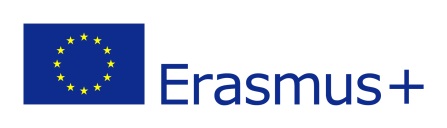 ERASMUS + Zahraniční mobility v ústavech sociální péčeReg. číslo: 2019-1-CZ01-KA102-060367Od 01. 08. 2019 do 31.07.2021 škola chtěla realizovat dvouletý projekt. Náplní projektu jsou mobility žáků a učitelů školy. Projekt zahrnuje 3 třítýdenní odborné stáže v Berlíně a v Londýně. Těchto stáží se účastní celkem 40 žáků školy. Program Erasmus +, Klíčová akce 1 – projekty mobility osob – odborné vzdělávání a příprava s názvem Zahraniční mobility v ústavech sociální péče. Rozpočet schváleného projektu činí 104 762 EURHlavní cíle projektu jsou:zvýšit kvalitu odborné přípravy žáků a zlepšit uplatnitelnost absolventů na trhu prácezvýšit prestiž a atraktivnost školyzprostředkovat žákům osobní zkušenost při práci s klienty v sociálním zařízenívyužít v praxi teoretické a odborné znalosti získané ve školezdokonalit se v základní ošetřovatelské péčiintegrovat se do kolektivu v cizím prostředíseznámit se s poskytováním péče v zahraničí a porovnat s ČRVe sledovaném období všechny aktivity zastavila pandemie COVID-19 a vzhledem k ne zrovna ideální predikaci i v dalším období se aktivity zastavily úplně a peníze byly vráceny a aktivity v tomto směru zcela ukončeny.12.		Údaje o zapojení školy do dalšího vzdělávání v rámci                         	celoživotního učení12.1    		Kurz první pomoci a zdravotník zotavovacích akcí      Střední zdravotnická škola má udělenu akreditaci MŠMT ČR. Kurzy jsou zařazeny do DVPP.  		Odpovědným přístupem ke stáří, zdravý životní styl a ochrana člověka za                   mimořádných událostíStřední zdravotnická škola Prostějov otevřela ve školním roce 2021 - 2022 další běh kurzu pro seniory, který měl název „Odpovědným přístupem ke stáří, zdravý životní styl a ochrana člověka za mimořádných událostí“. Kurz byl pořádán za finanční podpory města Prostějova a byl realizován na podzim 2021.Kurz je určen všem seniorům, kteří nechtějí sedět doma, ale chtějí se něco dozvědět o svém těle, o zdravém životním stylu a o tom, jak se chovat v případě mimořádných událostí. Obsah kurz je aktuálně rozšiřován i o témata, která vycházejí z  požadavků frekventantů kurzů.Kurz se setkal opět s mimořádným ohlasem a jak uvedli sami účastníci, byl pro ně podnětem k většímu zájmu o sebe sama. Účastníci obdrželi pomůcky pro výuku a na závěr i certifikát o absolvování kurzu. 12.3    		Kurz SANITÁŘ      Střední zdravotnická škola má udělenu akreditaci MŠMT ČR. Kurz je zařazen do DVPP. 13.		Údaje o předložených a školou realizovaných projektech                         financovaných z cizích zdrojů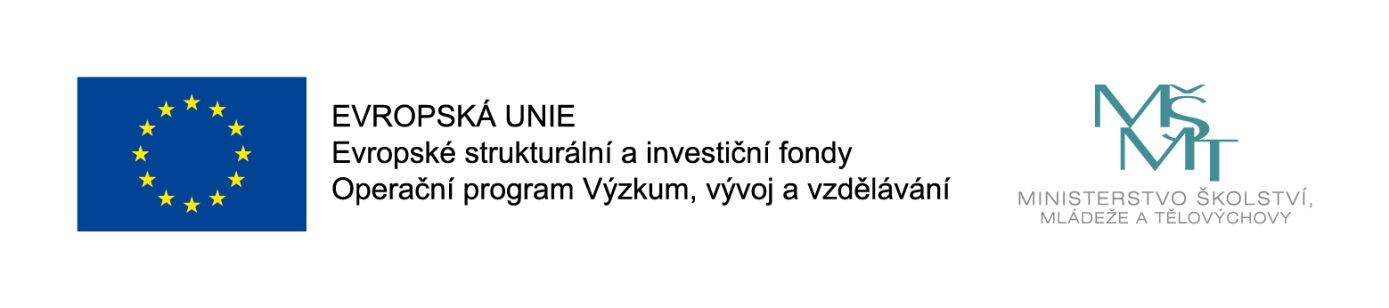 ESF – Operační program Výzkum, vývoj a vzdělávání                          Stále se vzděláváme II.Ve sledovaném období realizovala Střední zdravotnická škola, Prostějov, Vápenice 3 projekt „Stále se vzděláváme II“ CZ.02.3.68/0.0/0.0/18_065/0016548 v rámci výzvy OP VVV.Projekt je zaměřen na kombinaci následujících témat: personální podpora, osobnostně profesní rozvoj pedagogů, společné vzdělávání dětí, žáků a studentů, podpora extrakurikulárních a rozvojových aktivit, aktivity rozvíjející ICT, spolupráce s rodiči žáků a studentů, spolupráce s veřejností.V rámci tohoto projektu se vyučující aktivně zapojí do následujících šablon:2.III/16 Stáže pedagogů u zaměstnavatelů (pro SŠ)2.III/20 Doučování žáků SŠ ohrožených školním neúspěchem2.III/6   Školní kariérový poradce - personální podpora SŠ2.III/7a Vzdělávání pedagogických pracovníků SŠ - DVPP v rozsahu 8 hodin - čtenářská gramotnost2.III/7b Vzdělávání pedagogických pracovníků SŠ - DVPP v rozsahu 8 hodin - matematická gramotnost2.III/7c  Vzdělávání pedagogických pracovníků SŠ - DVPP v rozsahu 8 hodin - cizí jazyky2.III/7d Vzdělávání pedagogických pracovníků SŠ - DVPP v rozsahu 8 hodin - osobnostně sociální rozvoj2.III/7f Vzdělávání pedagogických pracovníků SŠ - DVPP v rozsahu 8 hodin - výchova k podnikavosti2.III/7g Vzdělávání pedagogických pracovníků SŠ - DVPP v rozsahu 8 hodin - kariérové vzdělávání2.III/7h Vzdělávání pedagogických pracovníků SŠ - DVPP v rozsahu 8 hodin - projektová výuka2.III/7j   Vzdělávání pedagogických pracovníků SŠ - DVPP v rozsahu 8 hodin - ICTProjekt byl zahájen 01.11.2019, jeho doba trvání měla být 24 měsíců, ukončen měl být ke dni 31.10. 2021. Protože aktivity narušila pandemie COVID – 19, bylo zažádáno o jeho prodloužení a to až do března 2022. Celkový rozpočet je 625 760,00 Kč.Aktuálně se podařilo dorealizovat všechny aktivity a byla odevzdána ZZoR a čeká se na vyjádření kontrolního orgánu13.2                   Implementace krajského akčního plánu v Olomouckém kraji II                           (IKAPOKII)   Ve sledovaném období realizovala Střední zdravotnická škola, Prostějov, Vápenice 3 projekt Implementace krajského akčního plánu v Olomouckém kraji II (IKAPOK II) CZ.02.3.68/0.0/0.0/19_078/0017425 v rámci výzvy č. 02_19_078 pro Implementaci KAP II v prioritní ose 3OP. Předmětem projektu je podpora intervencí naplánovaných v Krajském akčním plánu rozvoje vzdělávání Olomouckého kraje na období 2020-2023 vedoucích ke zkvalitnění řízení škol a zvýšení kvality vzdělávání na území Olomouckého kraje prostřednictvím realizace zastřešujících aktivit, které jsou komplementární s aktivitami škol. Cílem projektu je naplnění vybraných priorit tohoto plánu.Škola je součástí Centra kolegiální podpory 16 – zdravotnictví a spolupracuje jako s hlavním partnerem se ZŠ Palacká v Prostějově, dále je v podřízené roli v Krajském metodickém kabinetu zdravotnictví. Aktuálně realizuje aktivitu KA3: Podpora polytechnického vzdělávání. Podařilo se realizovat mnoho aktivit, které byly přínosné pro obě strany a došlo i na medializaci těchto aktivit v médiích.14.		Údaje o spolupráci s odborovými organizacemi, organizacemi zaměstnavatelů a dalšími partnery při plnění úkolů ve vzdělávání14.1.  Spolupráce se Středomoravskou nemocniční a.s., členem skupiny AGEL, Nemocnice Prostějov, Mathonova 291/1Středomoravské nemocniční a.s., člen skupiny AGEL, Nemocnice Prostějov, Mathonova 291/1 (dále jen Nemocnice Prostějov), ve které je realizována praktická část výuky oboru zdravotnický asistent je stěžejním sociálním partnerem Střední zdravotnické školy. Škola má s Nemocnicí Prostějov dohodu a na základě této dohody je realizována praktická výuka. Žáci jsou v nemocnici připravováni pro své povolání a probíhá zde také praktická část maturitní zkoušky. Na začátku školního roku, před začátkem nástupu žáků na praktické vyučování, organizuje škola ve spolupráci s bezpečnostním technikem Nemocnice Prostějov školení bezpečnosti a ochrany zdraví při práci. Do tohoto školení je zahrnuta protipožární ochrana, první pomoc při úrazech, hygiena pracovního prostředí, dodržování mlčenlivosti, zákaz zneužívání tiskopisů a dokumentace, zacházení s odpadem.  Žáci výuku předmětu ošetřovatelské péče vykonávají pod dohledem kvalifikovaných vyučujících, které úzce spolupracují s ostatními členy ošetřovatelského týmu daného oddělení. Žáci jsou rozděleni do skupin na jednotlivá odborná pracoviště. Na konci třetího ročníku žáci absolvují odbornou praxi ve čtyřtýdenním bloku. I zde využíváme úzkou spolupráci s nemocnicí. Žáci jsou zařazeni do pracovních kolektivů na jednotlivých ošetřovacích jednotkách. Výuka v rámci odborné praxe je realizována ve dvou směnách – ranní a odpolední – dle vypracovaných rozpisů. Pracoviště Nemocnice Prostějov a i pracoviště dalších zdravotnických zařízení využíváme k doplnění teoretické výuky ve formě exkurzí a miniexkurzí. Spolupráce s nemocničními zařízeními umožňuje škole získávat nejmodernější poznatky z oblasti ošetřovatelství a medicíny a začlenit tyto poznatky do odborné přípravy zdravotnických asistentů.     Při pravidelných schůzkách odborných vyučujících s hlavní sestrou nemocnice a náměstkyní ředitele pro nelékařskou zdravotní péči Středomoravské nemocniční a.s. a s vrchními a staničními sestrami jednotlivých oddělení získáváme informace o požadavcích na vzdělávání zdravotnických asistentů. Ostatní sociální partneřiV oblasti sociálních služeb pravidelně spolupracujeme především s Centrem sociálních služeb Prostějov a s neziskovou organizací SŠ, ZŠ a MŠ Jistota - zde se žáci třetích a čtvrtých ročníků seznamují formou exkurzí s péčí a výchovou u zdravotně postižených jedinců (tělesně, mentálně, smyslově…) a s péčí o seniory.   Pravidelně spolupracujeme i s dalšími institucemi. Jedná se o spolupráci uskutečňovanou formou besed a exkurzí na příslušných pracovištích -  Jesle, Sídliště Svobody v Prostějově a Mateřskou školu, Partyzánská 34, Prostějov.Spolupráce s rodičiZákladním sociálním partnerem jsou rodiče - zákonní zástupci nezletilých žáků a zletilí žáci. Rodiče se školou spolupracují velmi aktivně prostřednictvím Rady rodičů.  Pravidelně se setkávají na pracovních jednáních s vedením školy. Z jejich strany je škola podporována morálně i materiálně. Několikrát za školní rok mají rodiče možnost setkat se na třídních schůzkách a na konzultacích s třídními učiteli a i s ostatními vyučujícími. Dále mohou rodiče navštívit vyučující v jejich konzultačních hodinách nebo kdykoli na základě telefonické či emailové domluvy.14.4		Další partneři při plnění úkolů ve vzděláváníStřední zdravotnická škola Prostějov je již mnoho let důležitým a významným partnerem důležitých institucí a to na různých úrovních města a kraje (např. odborný partner projektu Prostějov – Zdravé město). V této souvislosti je spoluorganizátorem řady akcí se sociálními partnery:15.	ZávěrStřední zdravotnická škola, Prostějov, Vápenice 3 funguje jako moderní školská organizace evropského typu, která se chce i nadále rozvíjet a plnit cíle v oblasti výchovy a vzdělávání, v personální oblasti, v oblasti ekonomických a materiálních podmínek, v oblasti organizace a řízení a také v oblasti spolupráce školy a rodičů žáků.Další vývoj Střední zdravotnické školy se řídí prioritami, které jsou rozhodující pro plnohodnotné fungování této instituce. Její konkrétní činnost vychází z dlouhodobých a aktuálních společenských požadavků na vzdělávání a výchovu středního zdravotnického personálu a plnění úkolů z toho vyplývajících, aby došlo k naplňování „Dlouhodobého záměru vzdělávání a rozvoje vzdělávací soustavy Olomouckého kraje na období 2020 – 2024“, dále Zásad řízení PO zřizovaných Olomouckým krajem ze dne 14.06.2021 a Strategie 2030+.     Stěžejním úkolem pro následující školní rok bude i nadále (kromě realizace výchovně vzdělávacího procesu dle ŠVP a stále zkvalitňující se přípravy žáků k maturitní zkoušce) zkvalitnění a zatraktivnění oblasti získávání žáků, kteří mají zájem o studium na Střední zdravotnické škole, a to zvláště v současné době, kdy je stále kritický celorepublikový nedostatek zdravotnického personálu. Na podzim věnovali vyučující opětovně mnoho svého volného času přípravám na Burzu SŠ – Scholaris a schůzkám s žáky devátých ročníků a jejich rodičů a to všemi aktuálně dostupnými způsoby. Díky těmto aktivitám se zájem o studium na naší škole zvýšil a stěžejní úkol z loňského školního roku se nám podařilo splnit, zvýšenému zájmu napomohla i aktivita všech ze školy během pomoci v rámci boje s epidemií COVID-19. Během léta jsme třídili zkušenosti a další podněty v jednotlivých metodických sdruženích, aby mohly být zapracovány do nového školního roku a to i s ohledem na  eventuální výpadky v prezenční výuce v rámci epidemiologické, ale také mezinárodní situace.Pedagogičtí pracovníci budou i v následujícím období pokračovat ve svém kontinuálním vzdělávání tak, aby zvýšili své pedagogické i odborné kompetence a byli schopni je uplatnit při nejmodernějších metodách své práce se žáky. Tohoto lze dosáhnout také prostřednictvím projektu IKAPOKII a nově také projektu OP JAKDo chodu školy částečně zasáhla pandemie koronaviru COVID – 19, což způsobilo mimo jiné částečný přechod na distanční výuku, omezení některých mimoškolních aktivit a aktivit pro veřejnost. Je třeba ovšem poděkovat žákům a pedagogům školy za aktivní přístup, kdy pomáhali místní nemocnici a dalším zařízením zvládnout nápor pandemie na různých místech a pracovních pozicích. Období krize opět prověřilo obecně fyzické a psychické síly celého sboru, ale i správních zaměstnanců a domnívám se, že jsme z této situace vyšli se ctí a nabyté zkušenosti uplatníme i v následujícím školním roce, kdy přítomnost lze očekávat zátěžové situace a to z různých příčin.Závěrem chci poděkovat celému pedagogickému sboru a také všem správním zaměstnancům Střední zdravotnické školy Prostějov, Vápenice 3, kteří se podíleli na naplňování výchovně vzdělávacího procesu a na aktivitách naší školy v tomto školním roce, za příkladnou a zodpovědnou práci a to v době normální i krizové.Obrazové přílohyObrazová příloha k části 8.1	Pyžamový den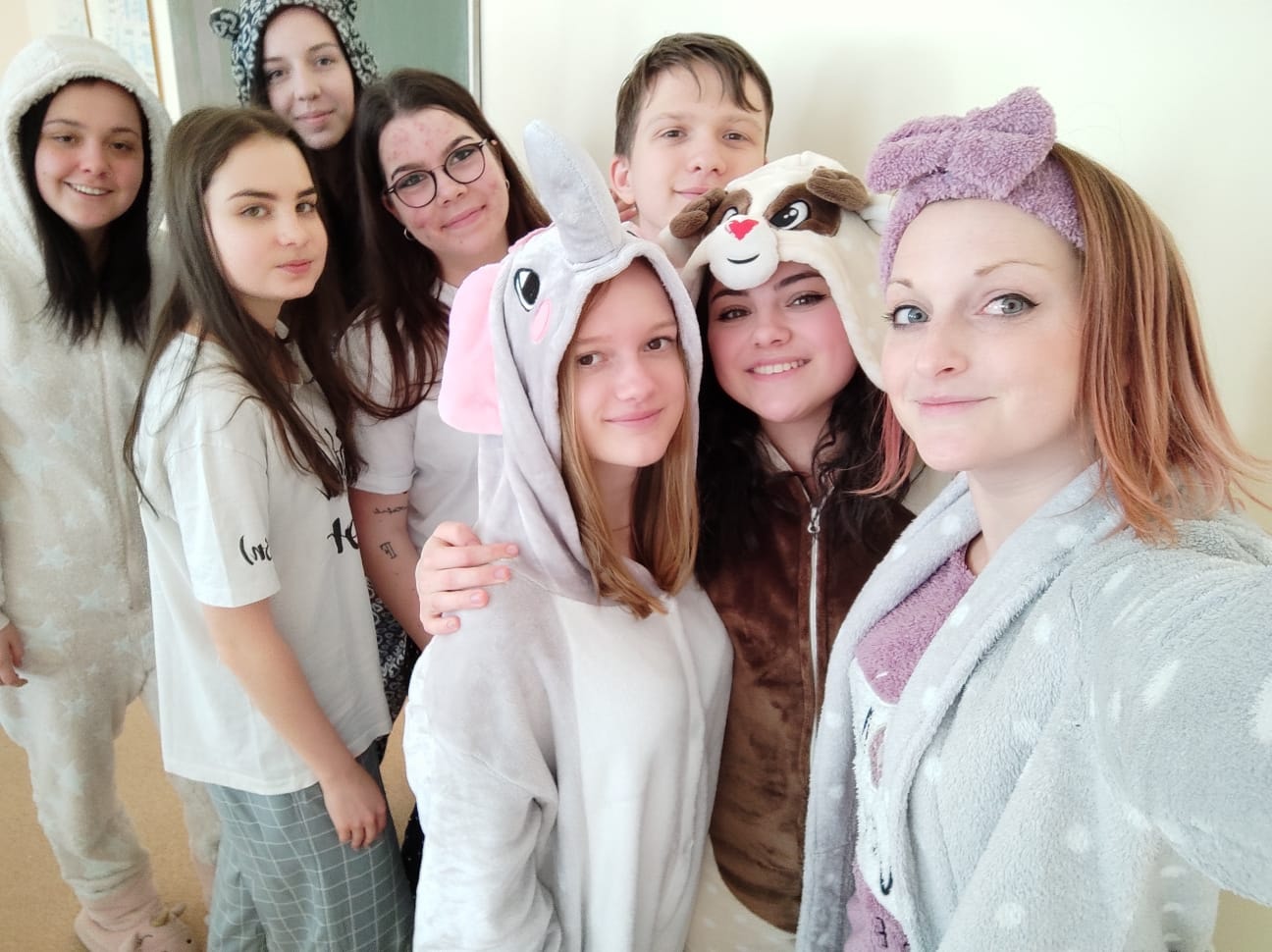 Obrazová příloha k části 8.1	Den bez batohu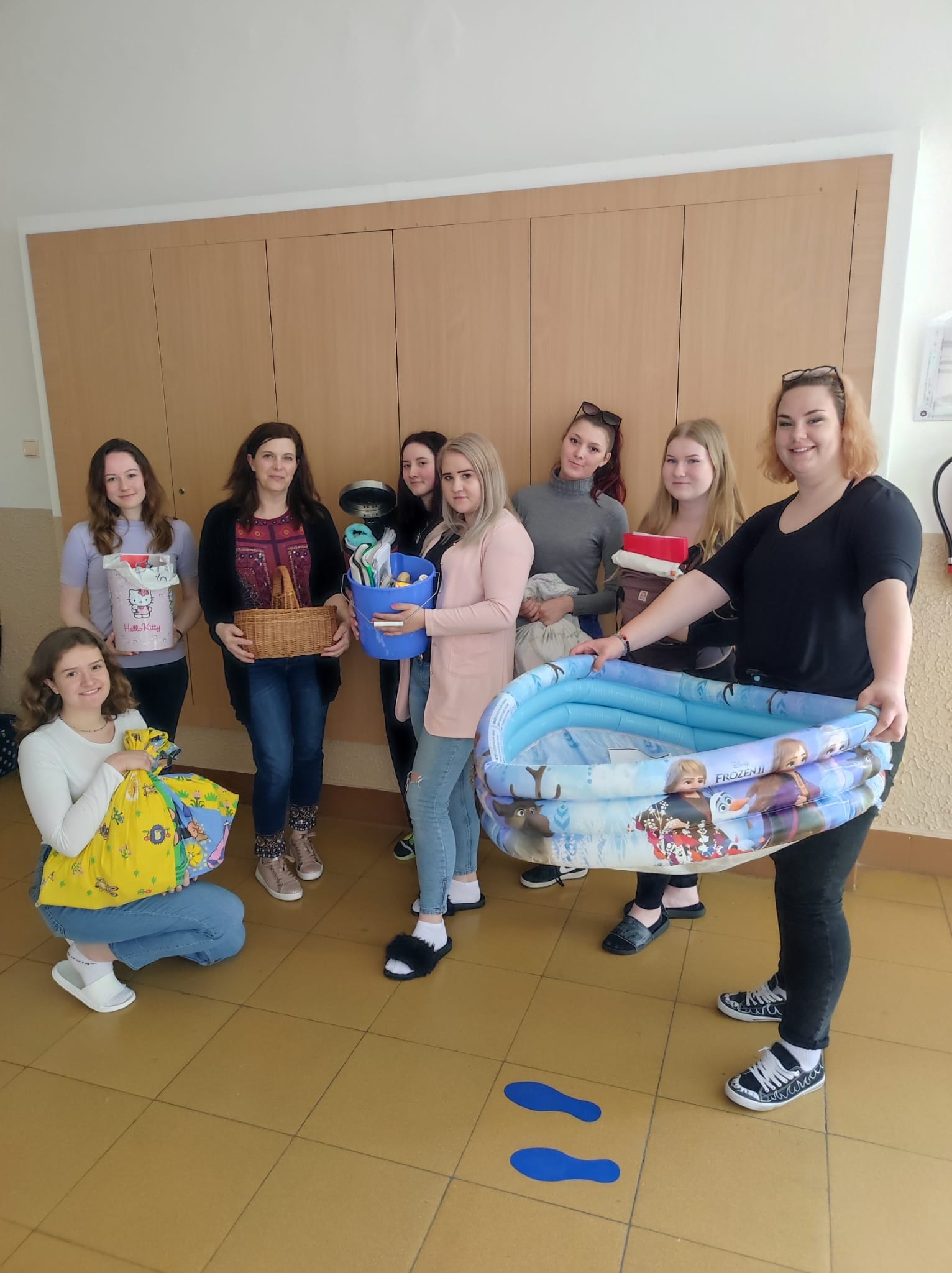 Obrazová příloha k části 8.2	Tejpovací kurz pro žáky a pedagogy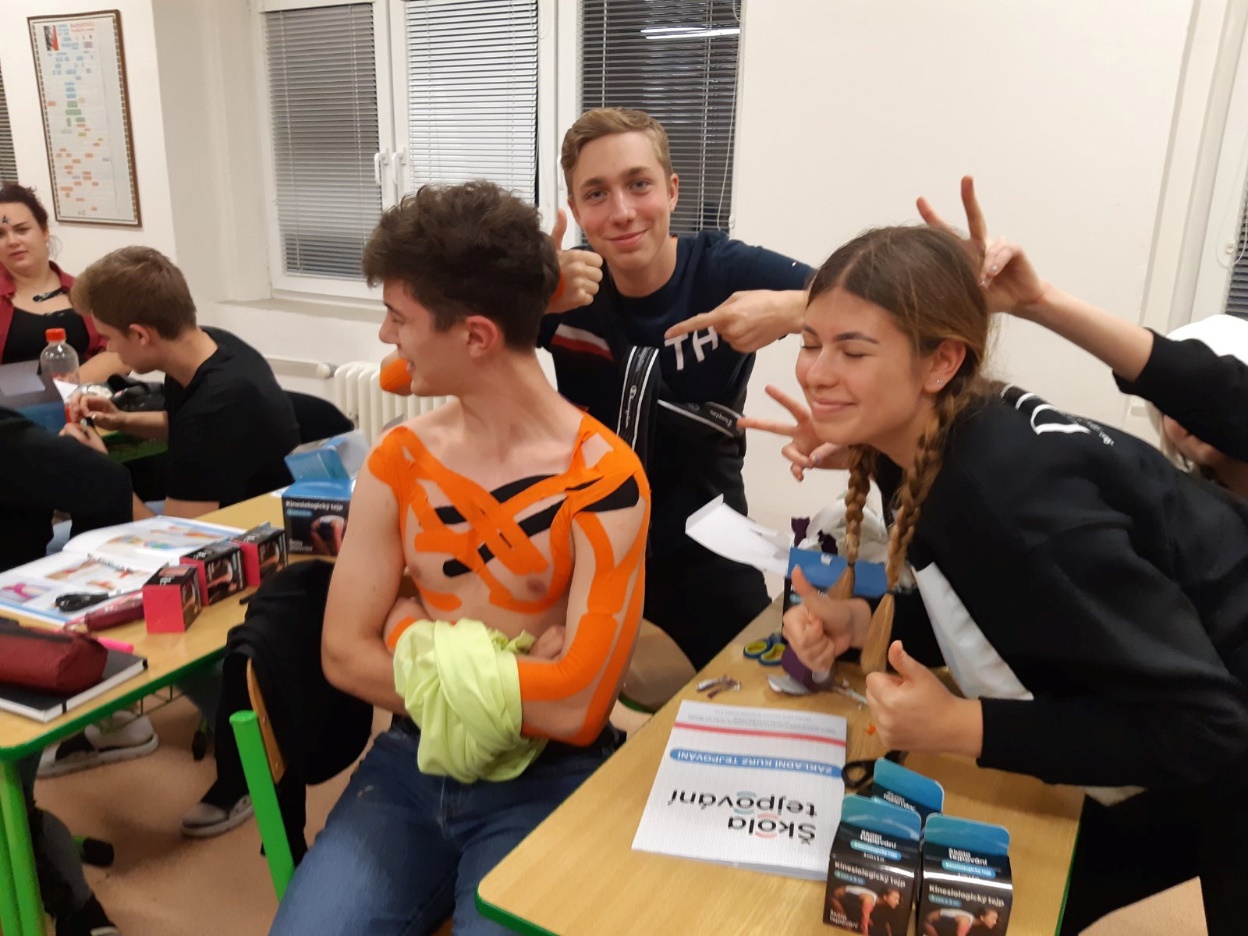 Obrazová příloha k části 8.2	Beseda s členkou Fullbright foundation Eloise Arnot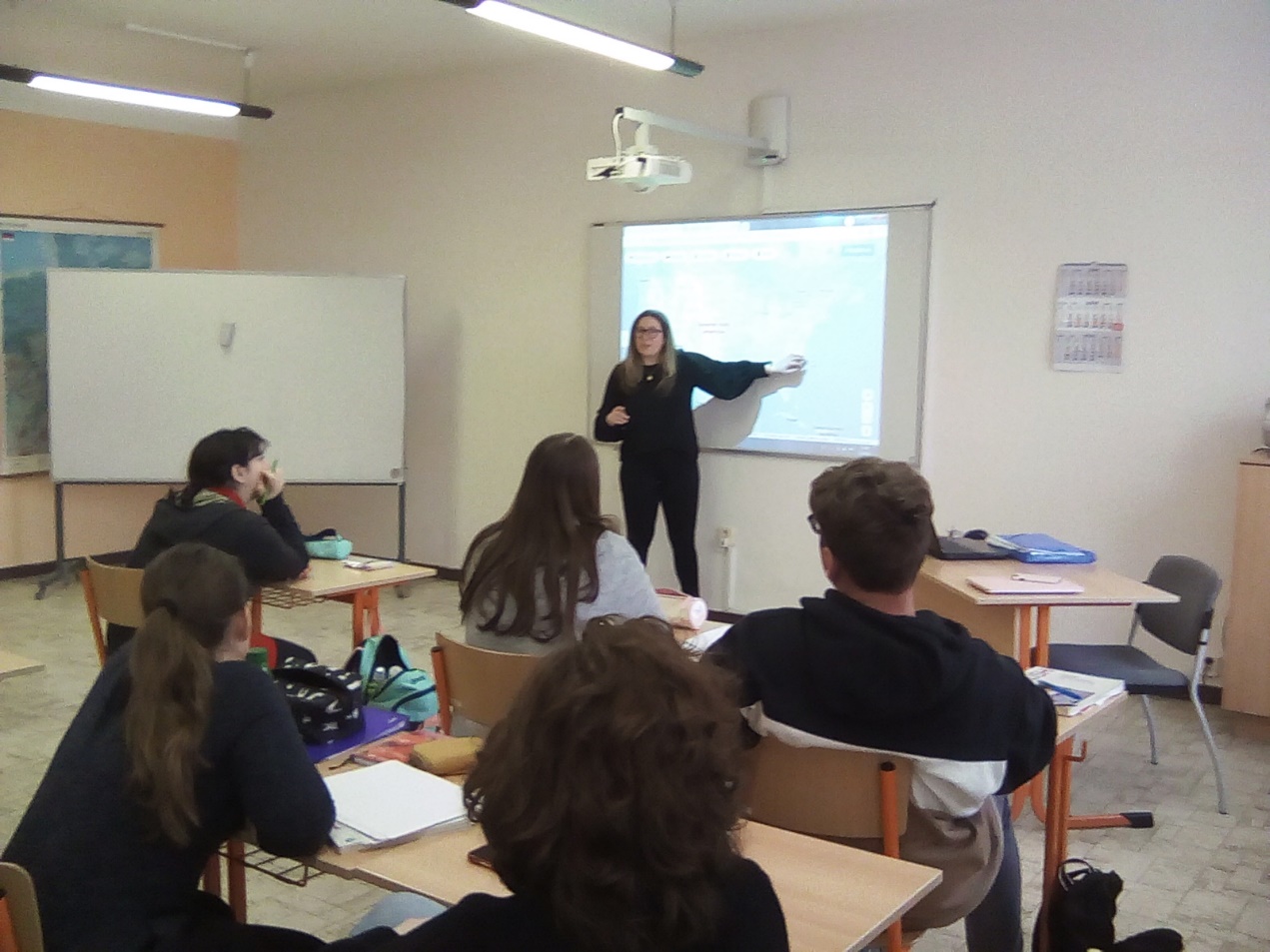 Obrazová příloha k části 8.3	Akce Ekocentra IRIS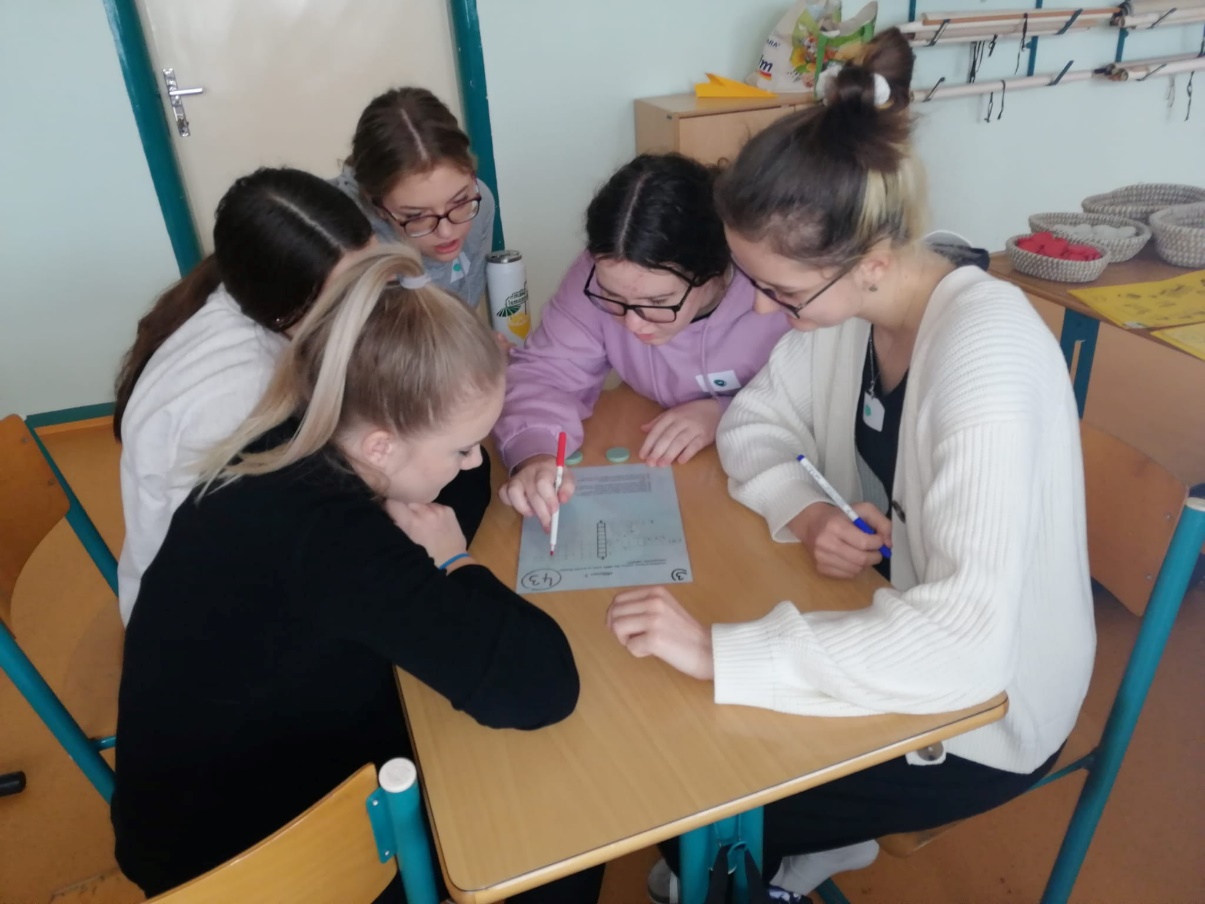 Obrazová příloha k části 8.3	Exkurze do Sluňákova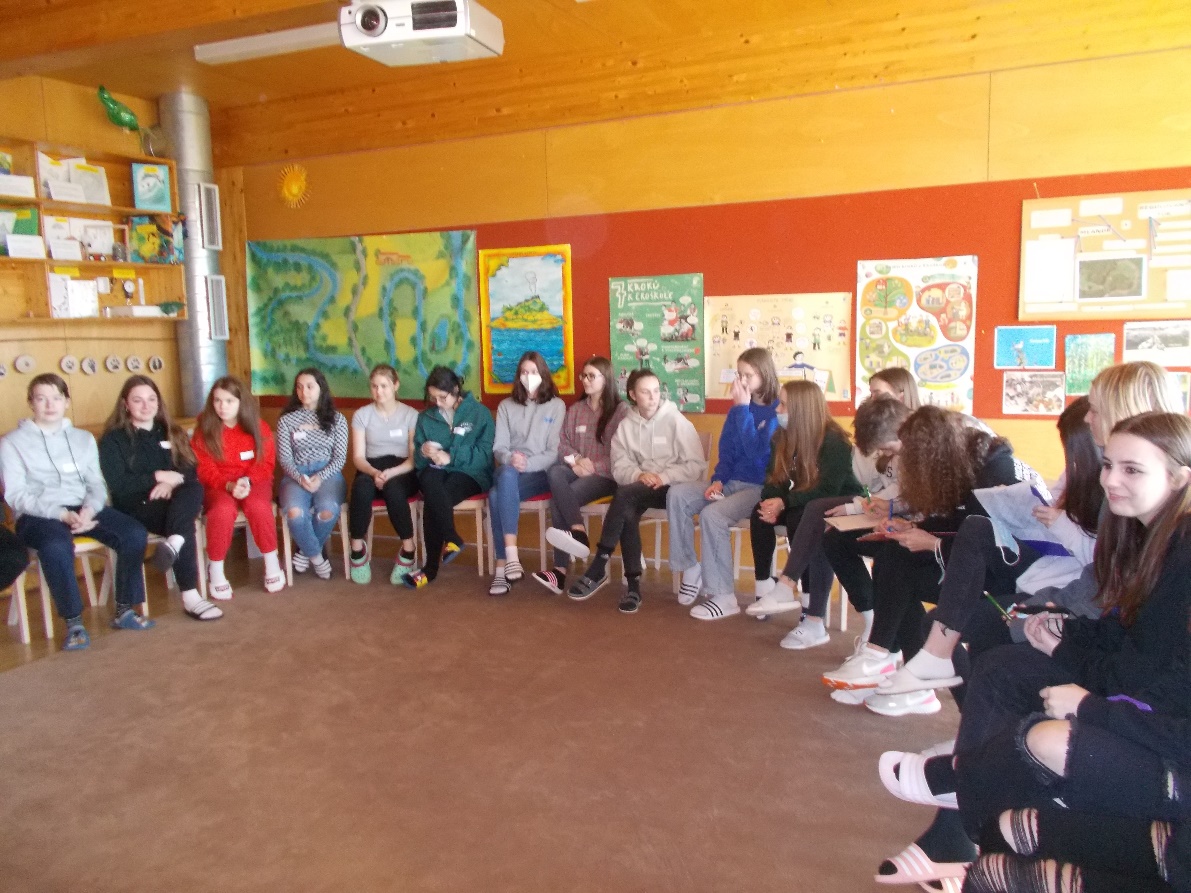 Obrazová příloha k části 8.4	Fotbalový tým chlapců školy a 4. místo na turnaji SŠ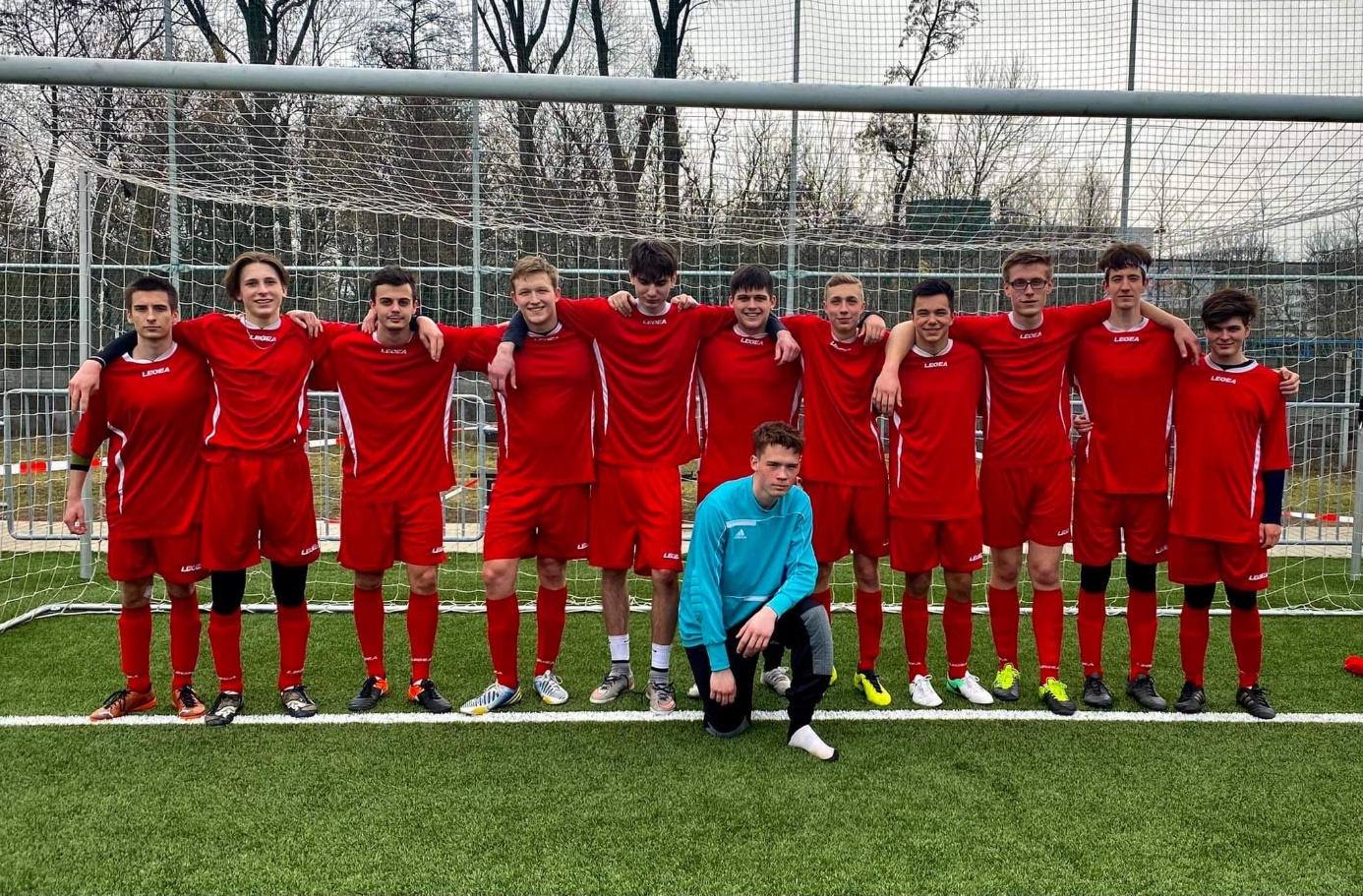 Obrazová příloha k části 8.4	Volejbalové týmy chlapců a dívek školy a 6. a 3. místo na turnaji SŠ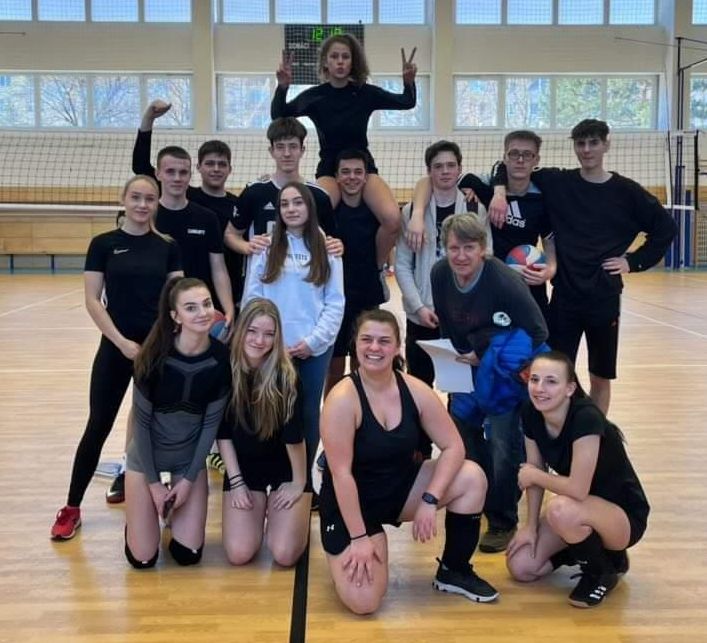 Obrazová příloha k části 8.5		„Květinový den“ 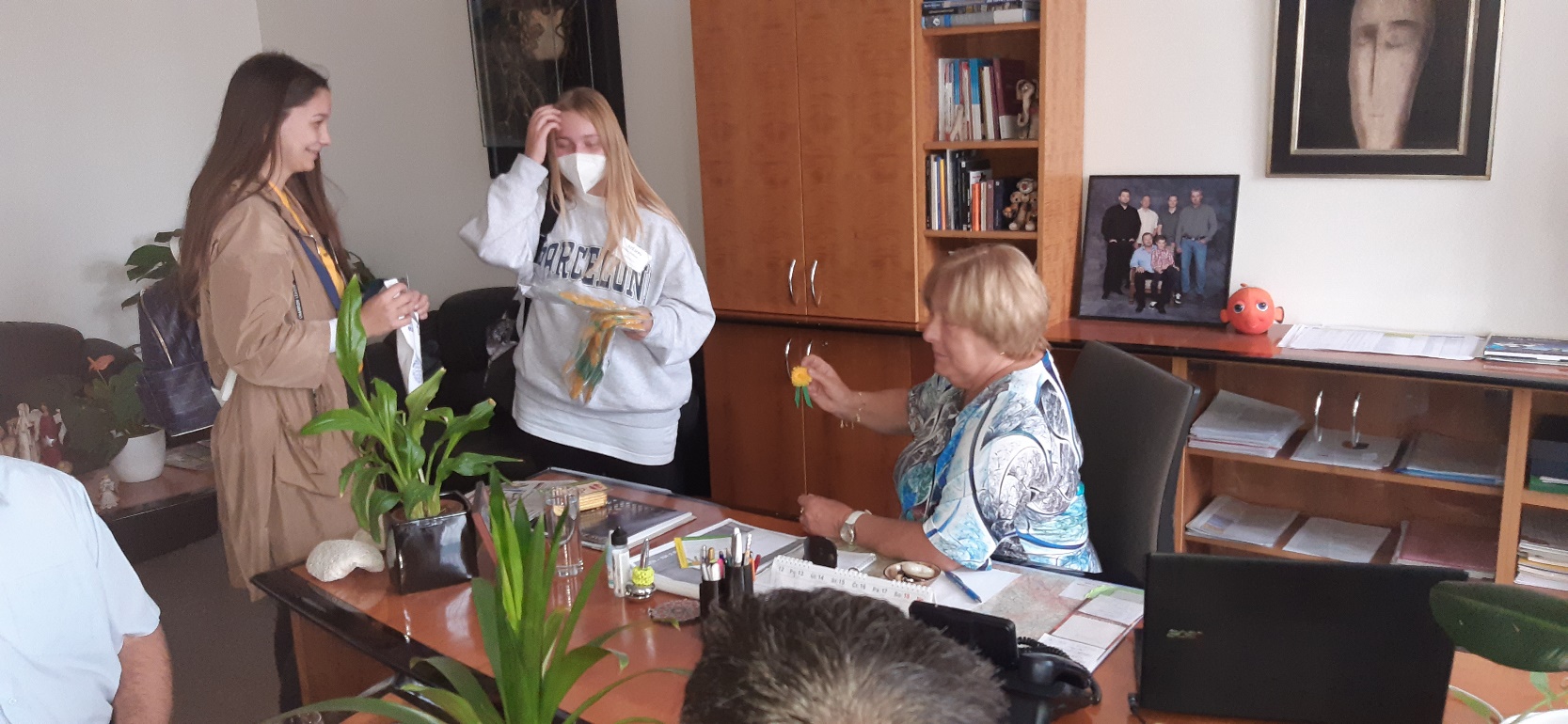 Obrazová příloha k části 8.5		Pomoc Ukrajině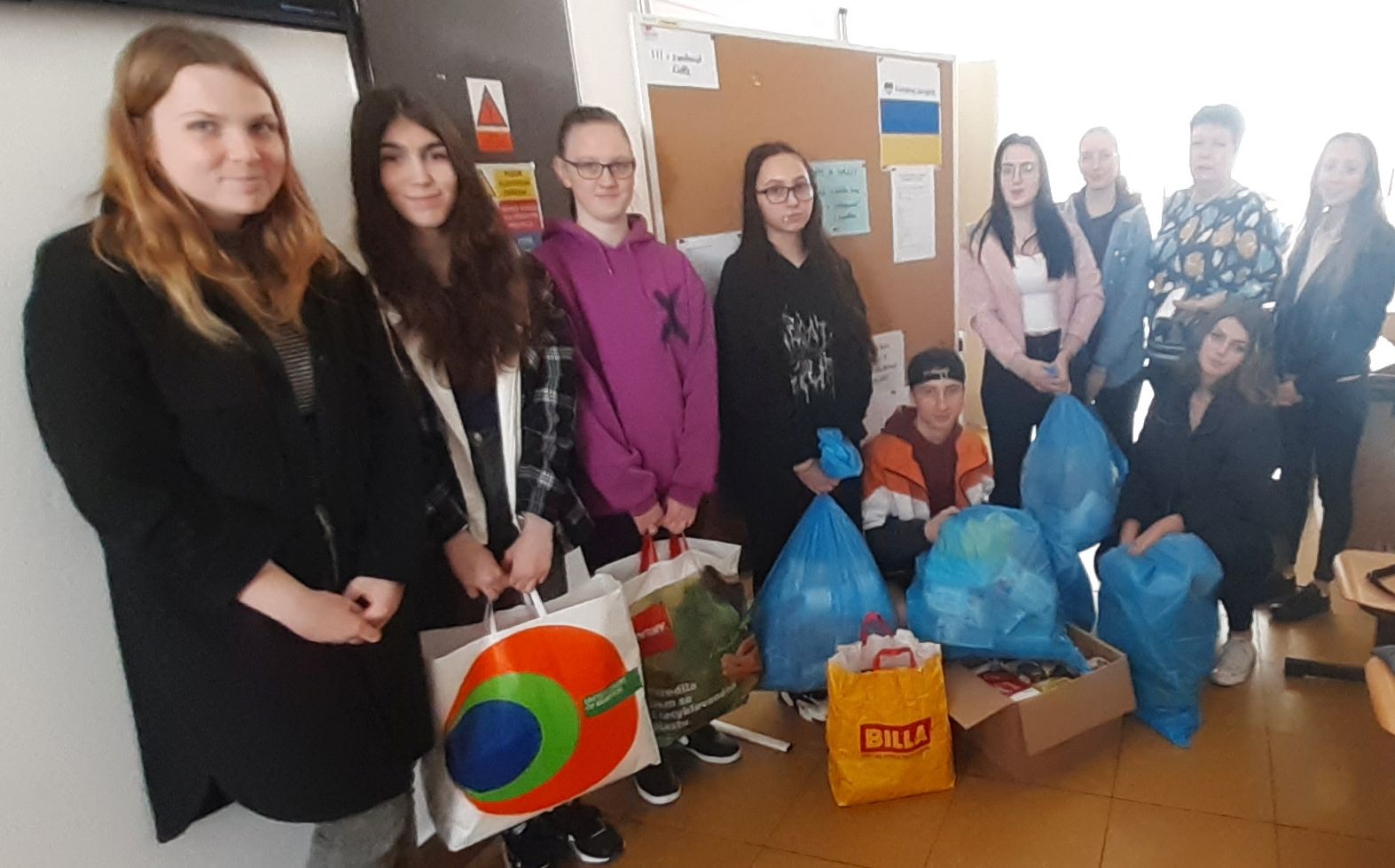 Obrazová příloha k části 8.6		Poznávací exkurze ve Velkých Losinách včetně wellnes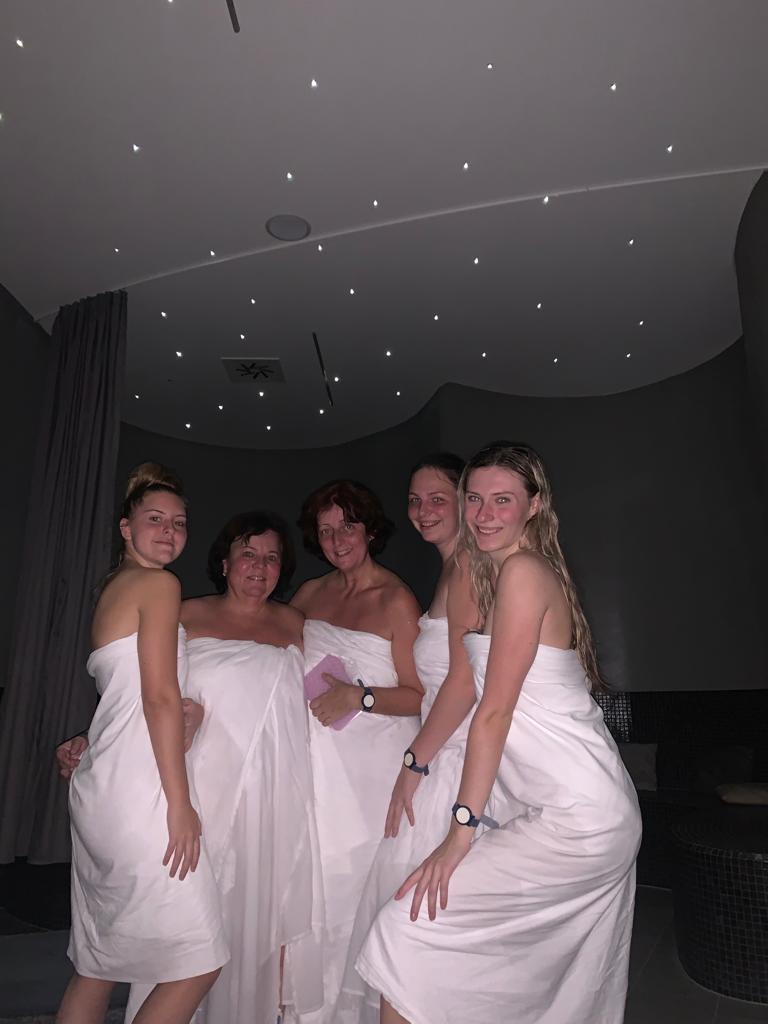 Obrazová příloha k části 8.6		Poznávací exkurze na židovský hřbitov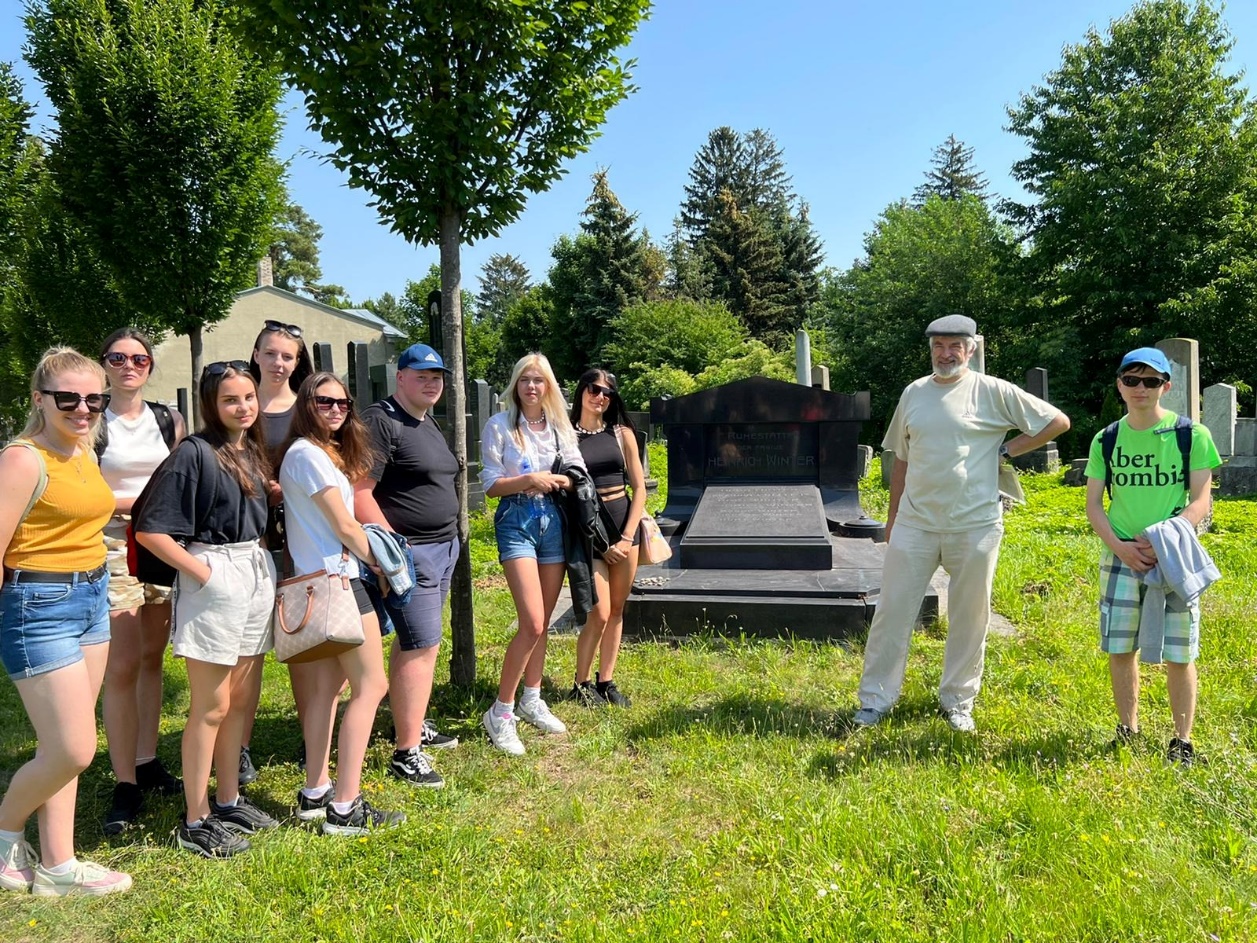 Obrazová příloha k části 8.7		Vítěz a stříbrná medailistka z regionálního kola olympiády v psychologii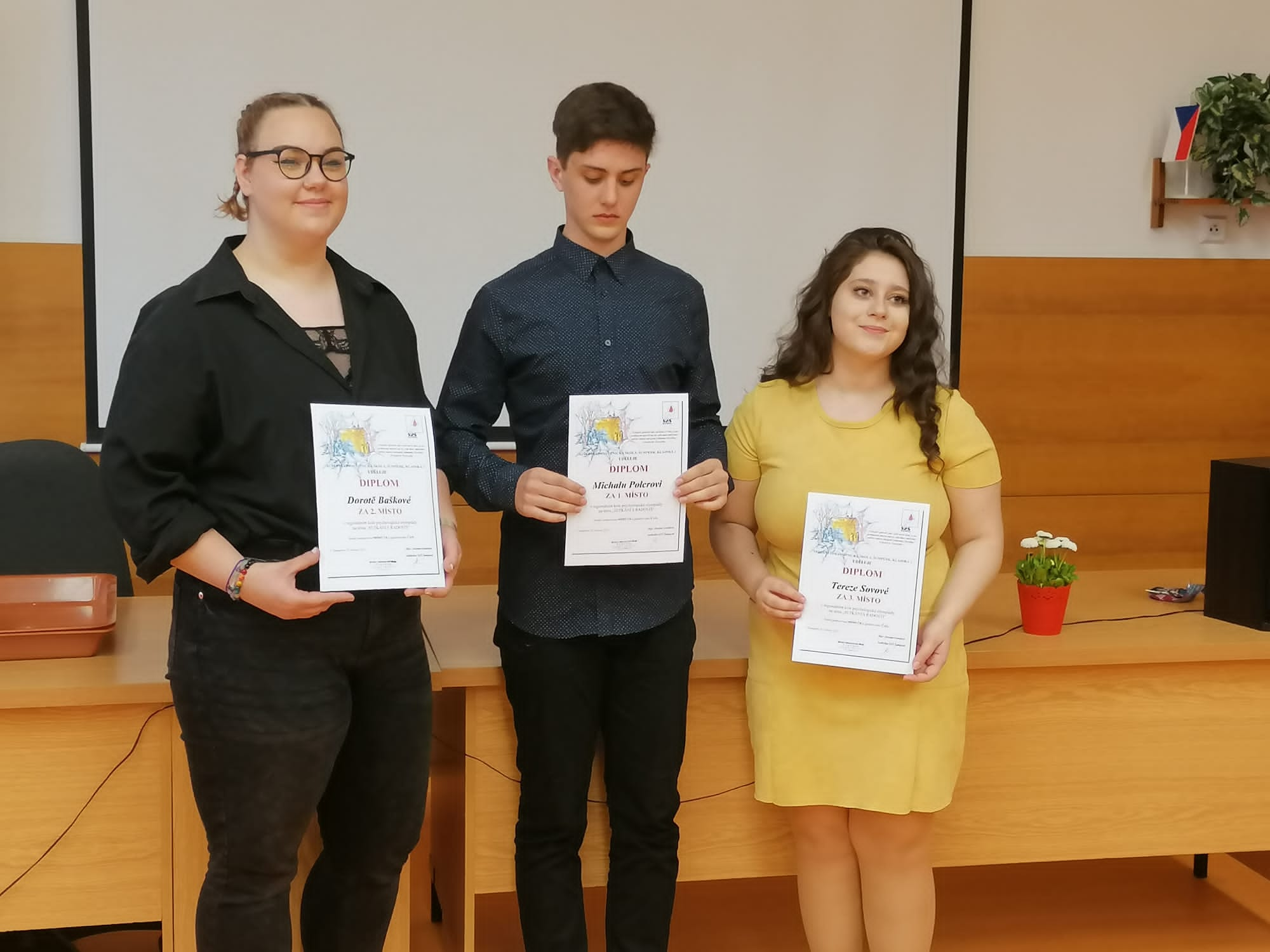 Obrazová příloha k části 8.7		Medailisté ze školního kola olympiády v češtině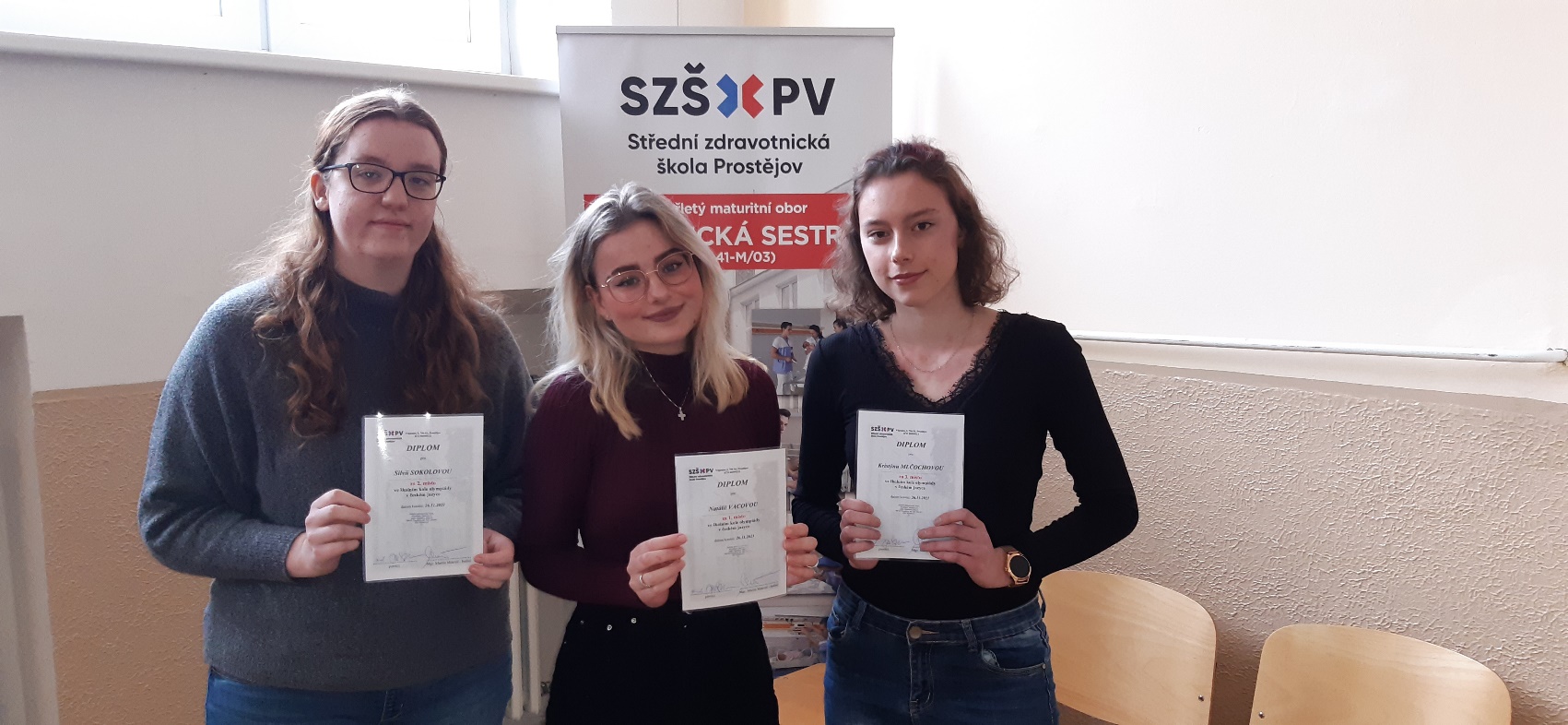 Obrazová příloha k části 8.8		Adaptační kurz 1. ročníku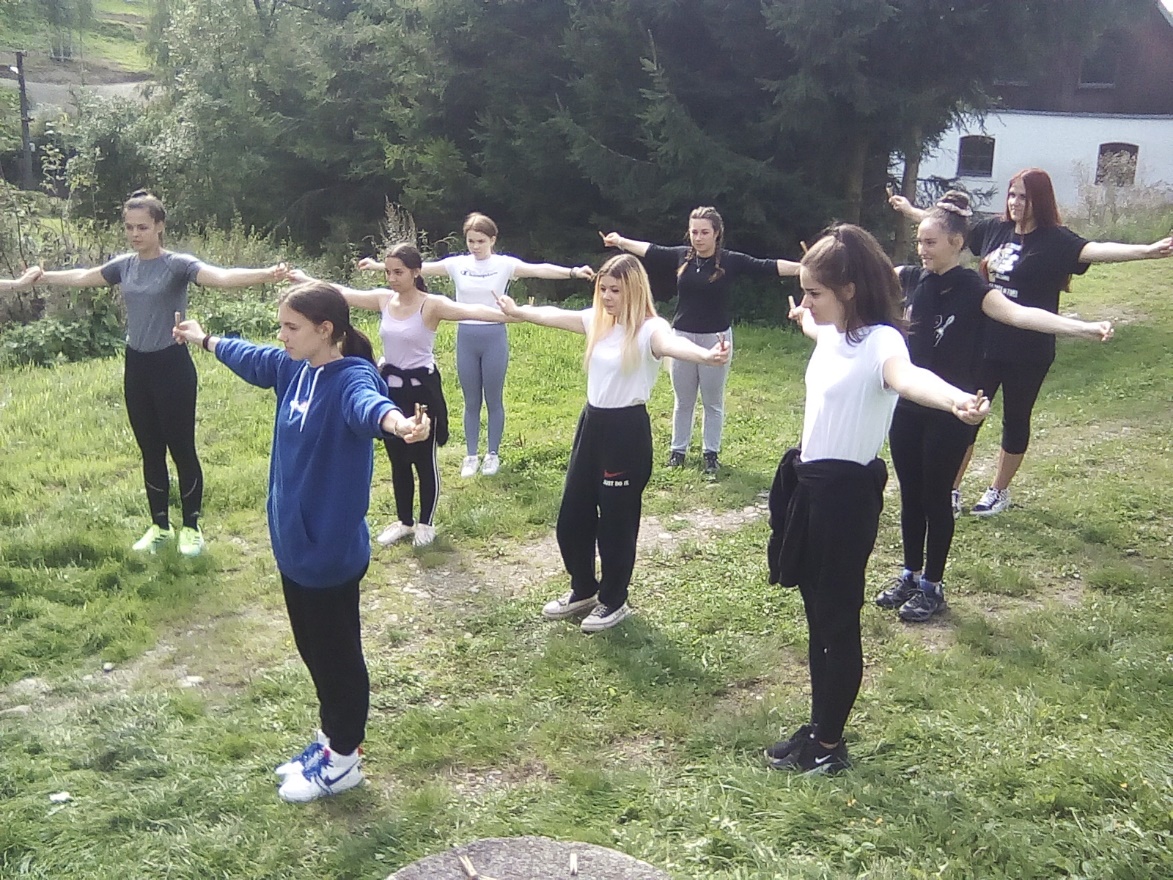 Obrazová příloha k části 8.8		Zahájení odborné praxe 3. ročníku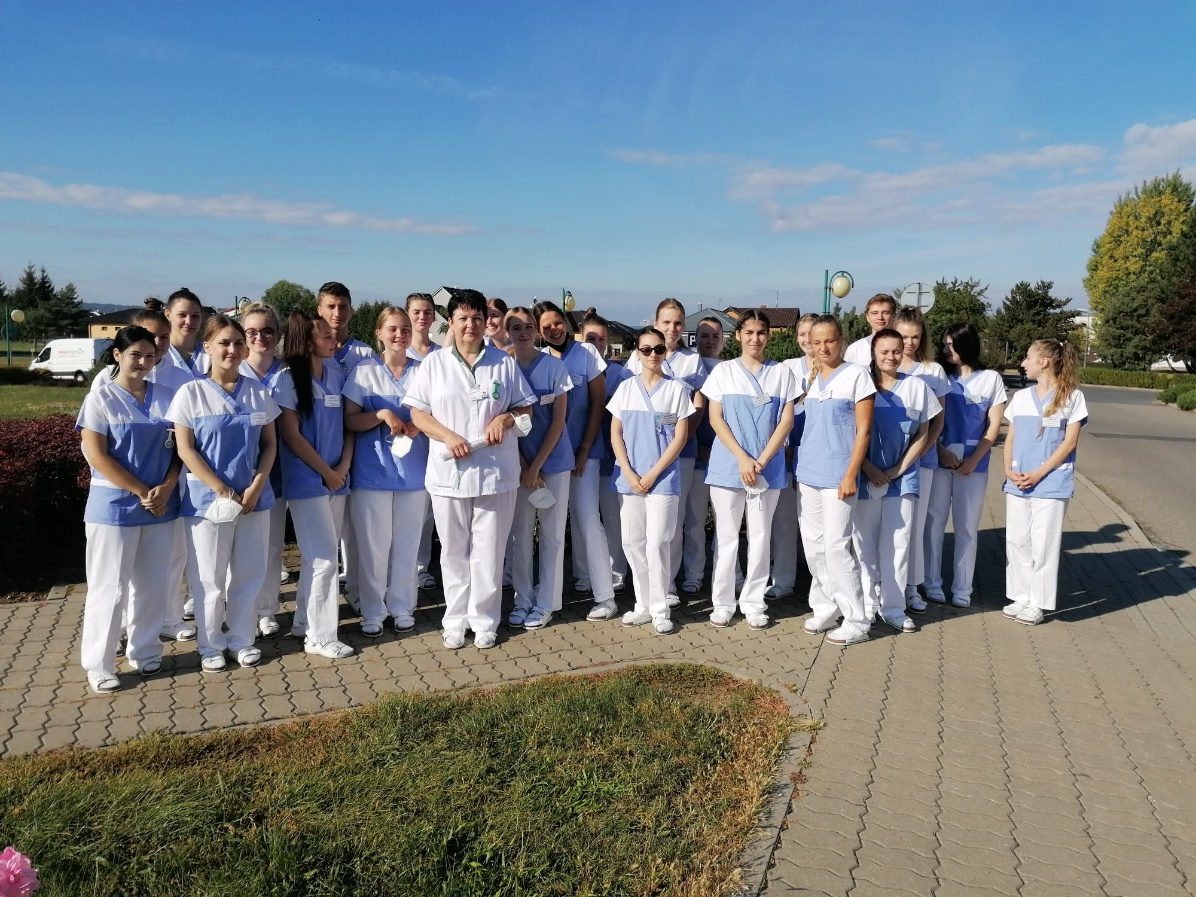 Obrazová příloha k části 8.8		Scholaris – burza škol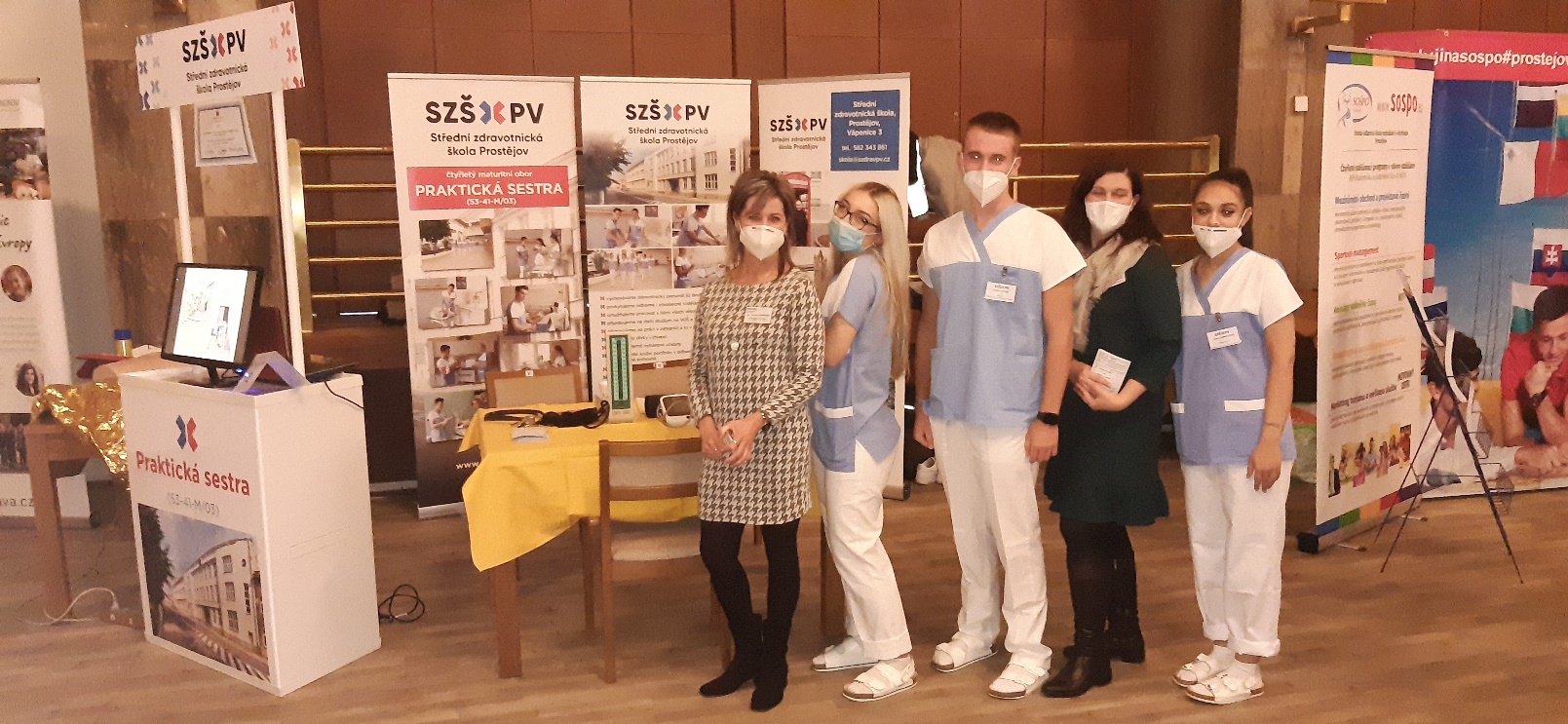 Obrazová příloha k části 8.8			Maturitní stužkovací ples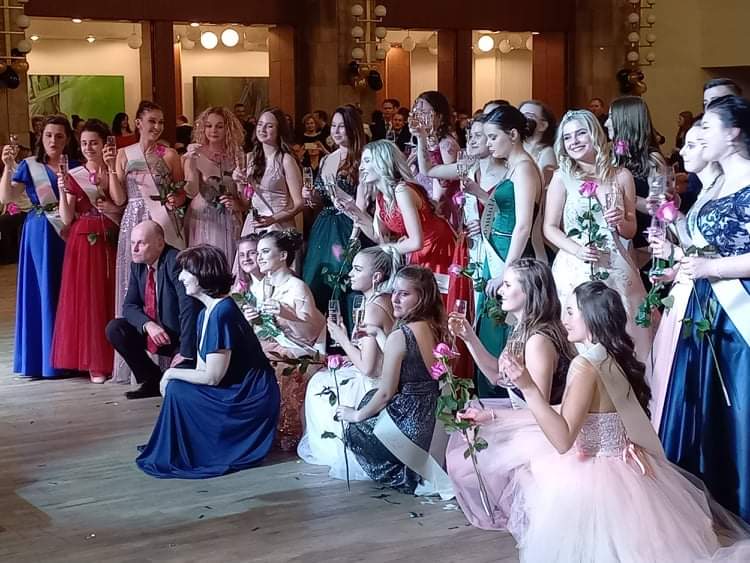 Obrazová příloha k části 12.			Další ročník kurzu pro seniory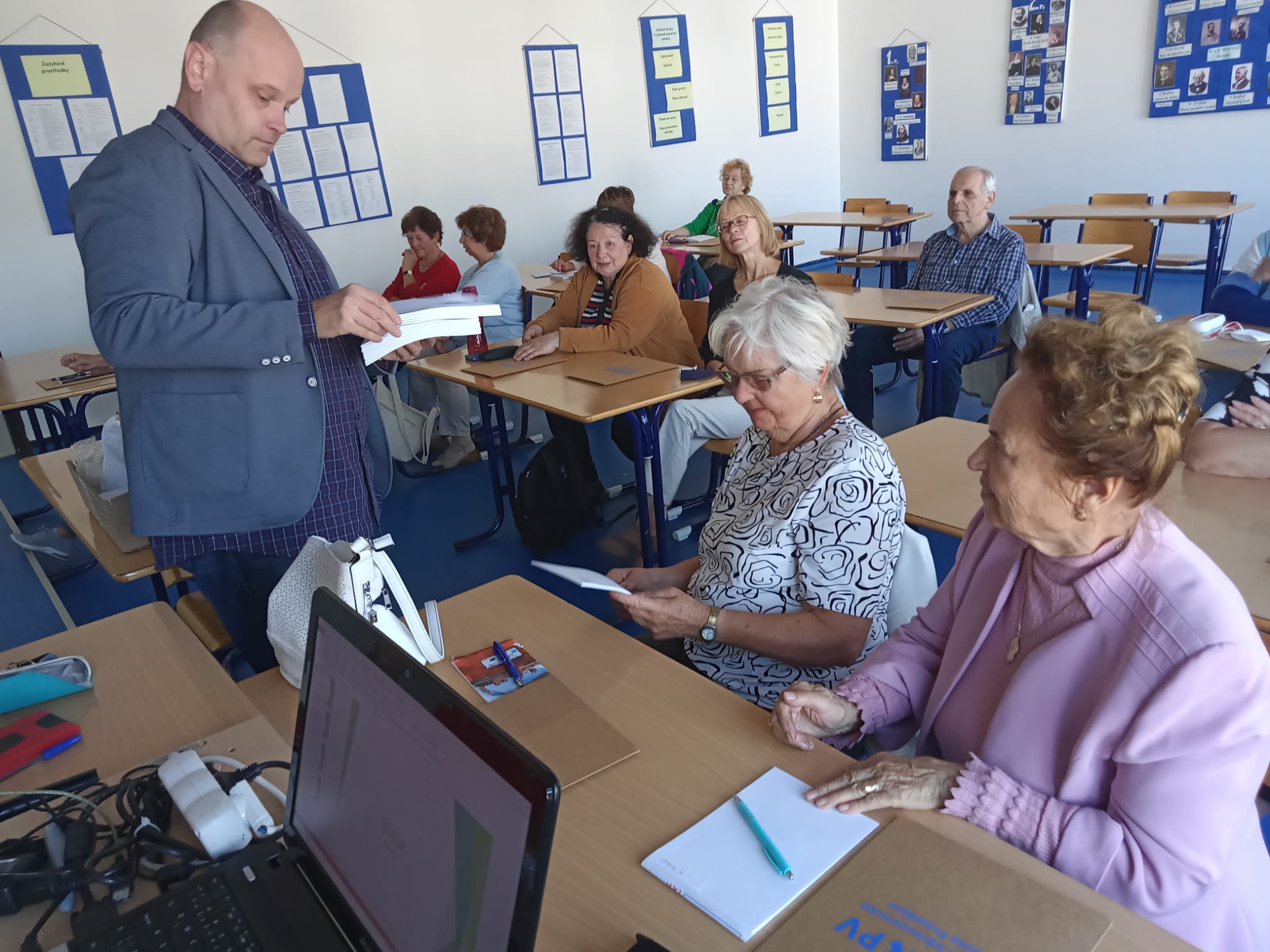 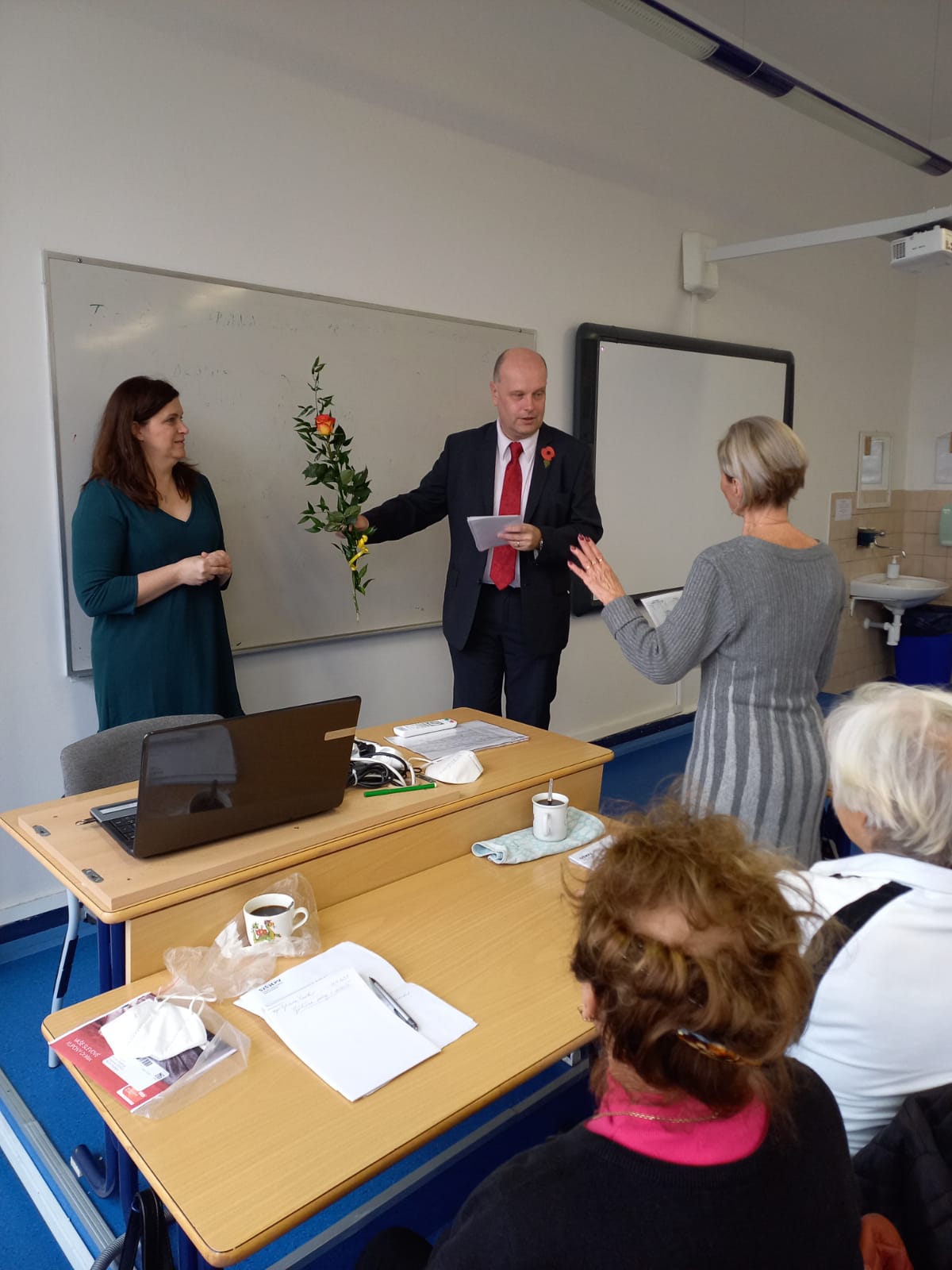 Obrazová příloha k části 13.2	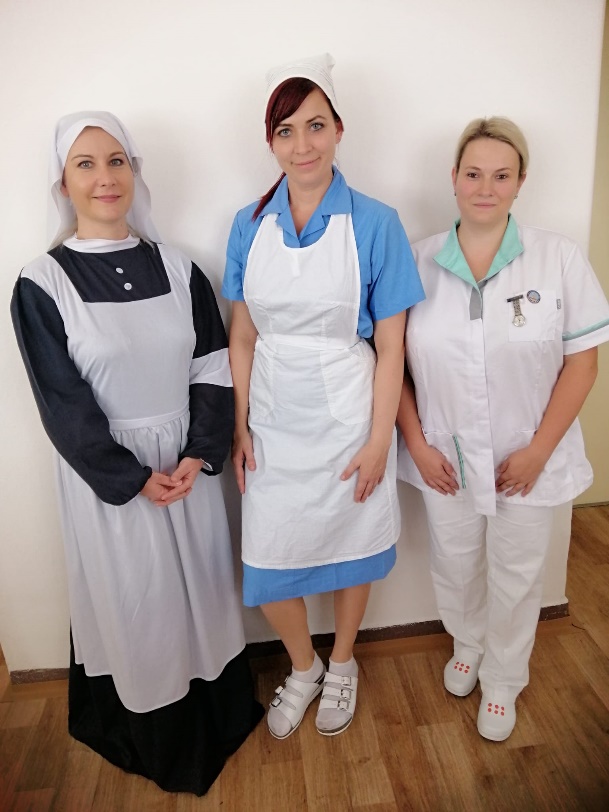 Projekt IKAPOKII.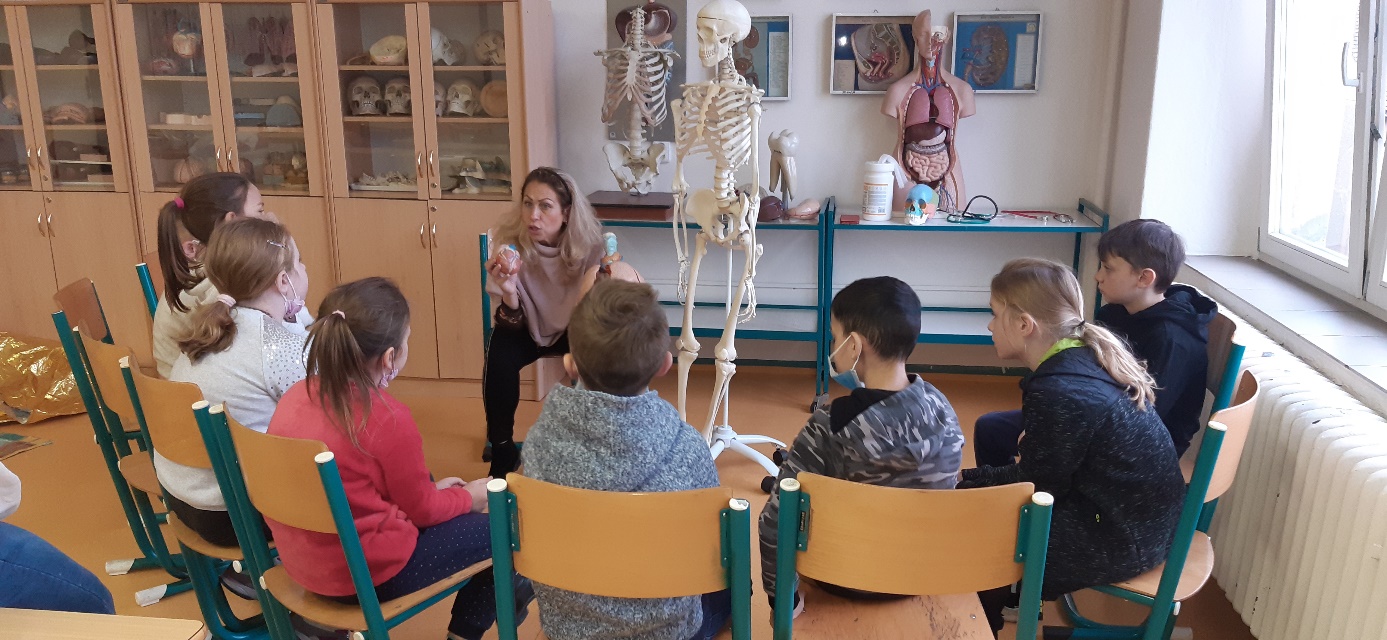 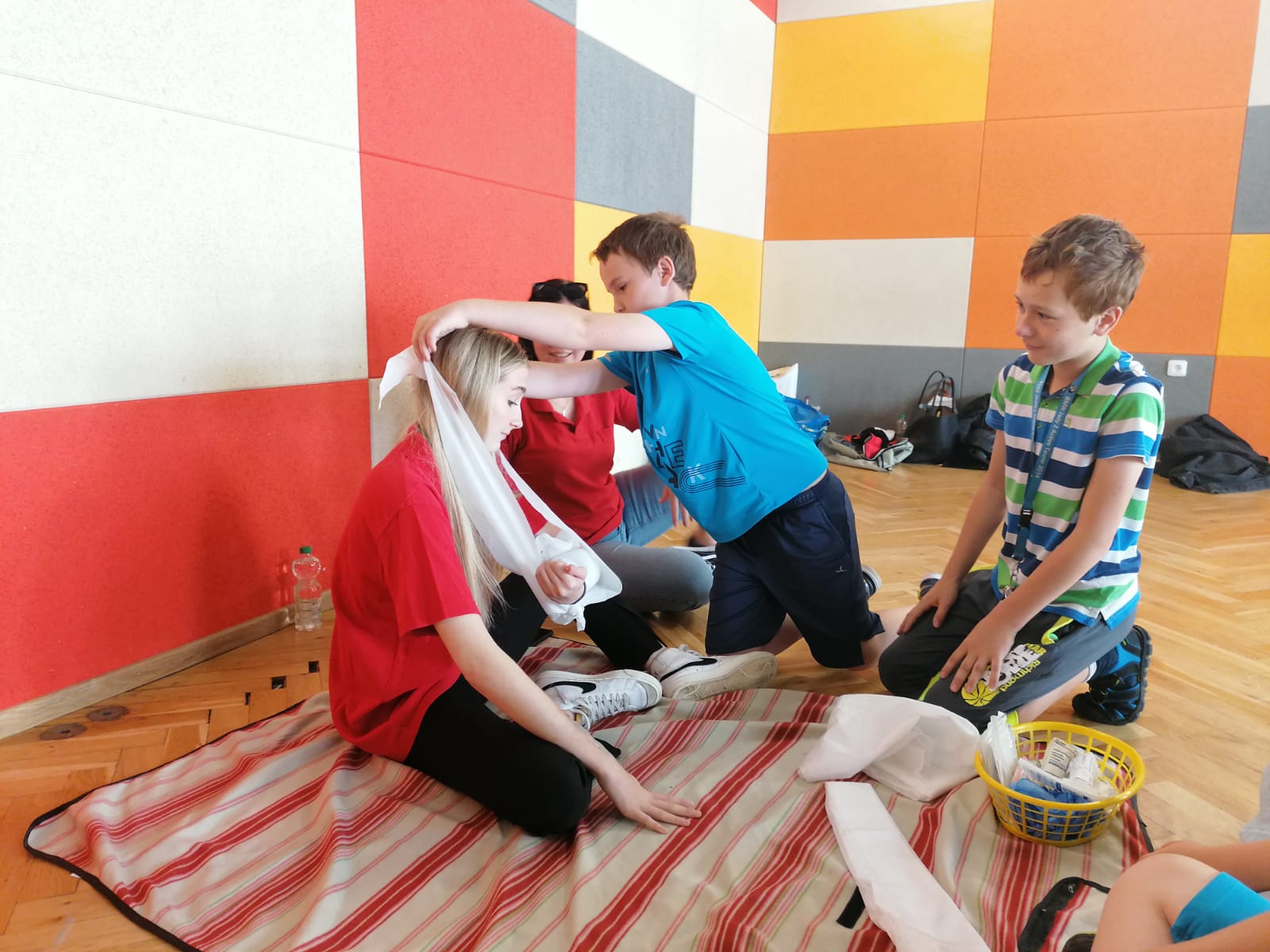 Obrazová příloha k části 14.1Spolupráce se sociálním partnerem Nemocnicí Prostějov – Den ošetřovatelství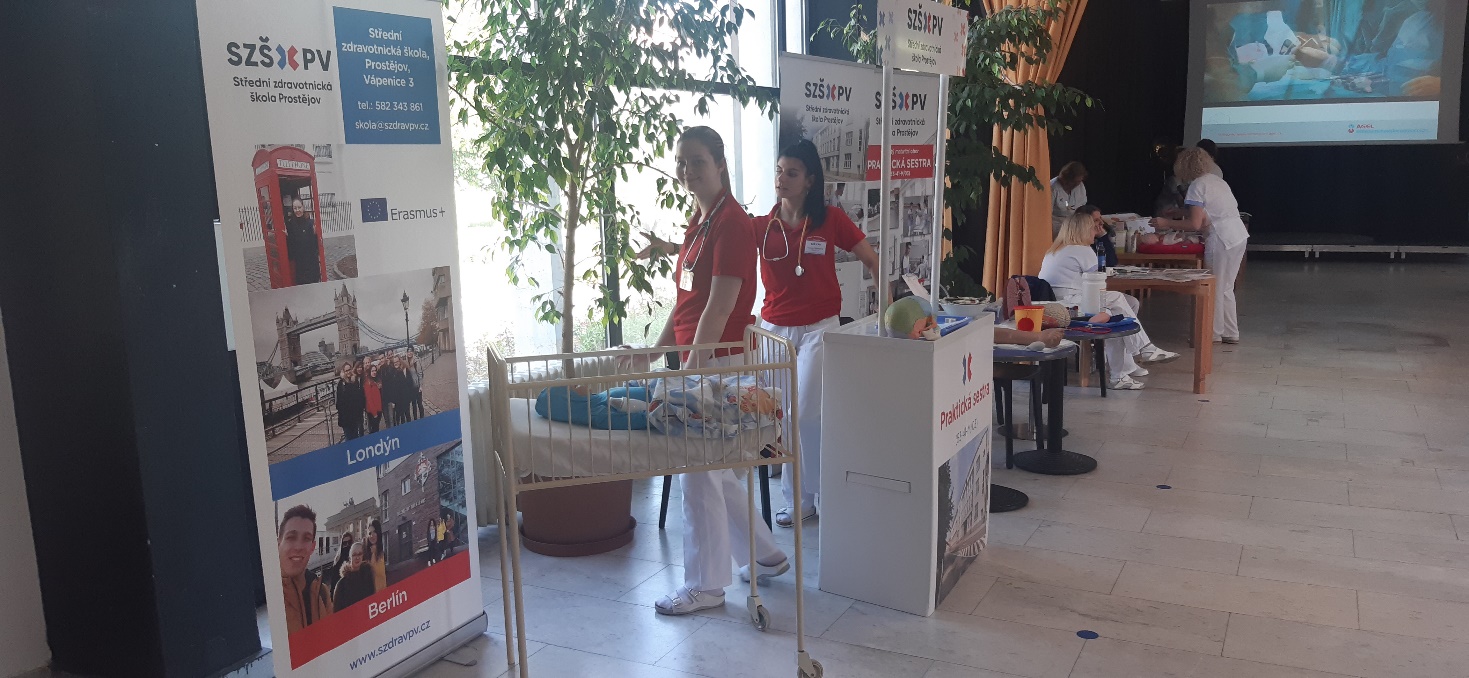 Obrazová příloha k části 14.2Den zdraví LIPKA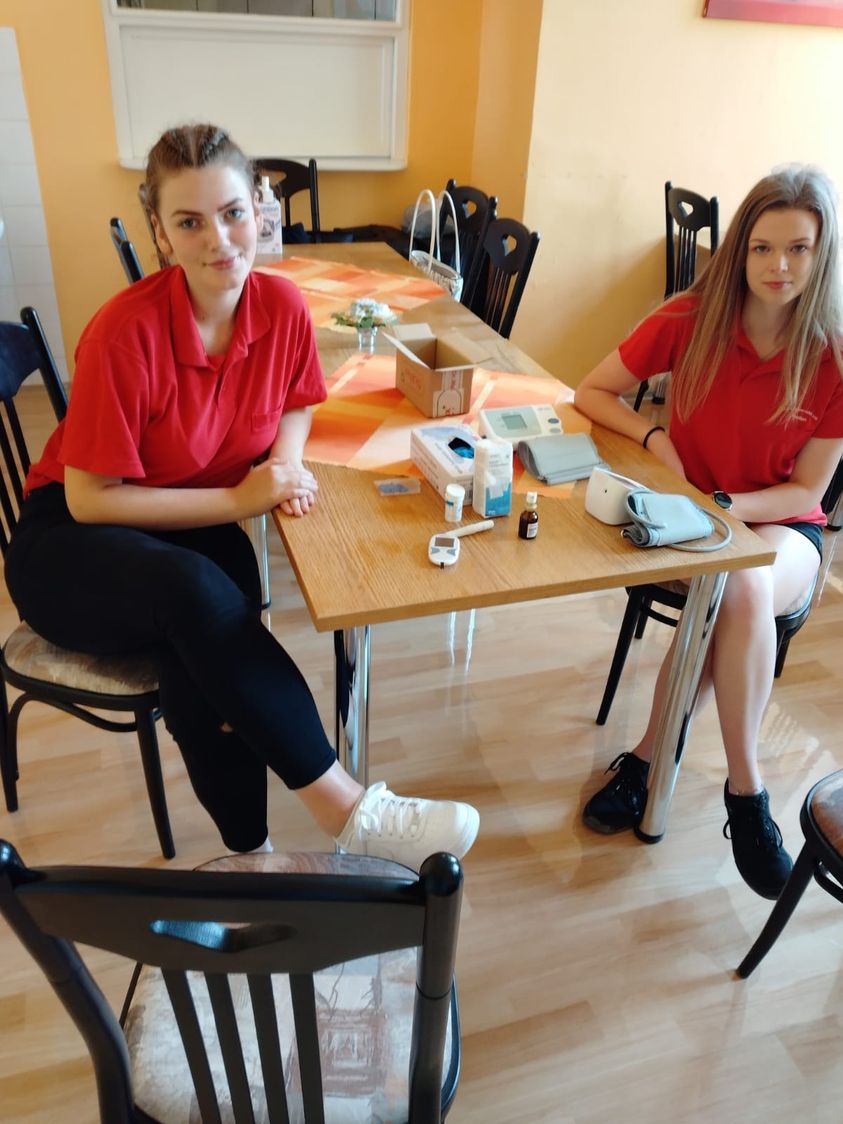 Obrazová příloha k části 14.4		Zdravotnická hlídky na Olympiádě dětí a mládeže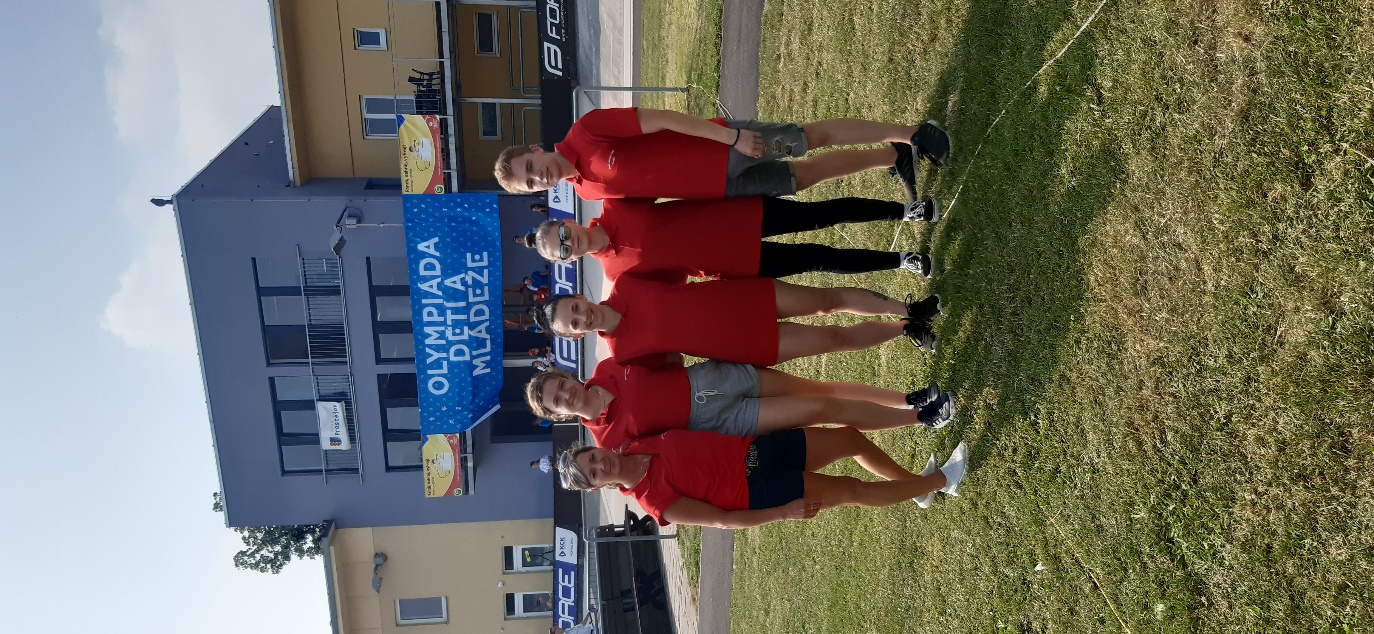 Obrazová příloha k části 14.5	Spolupráce se složkami Integrovaného záchranného systému – Akce s PČR „Zachraň život“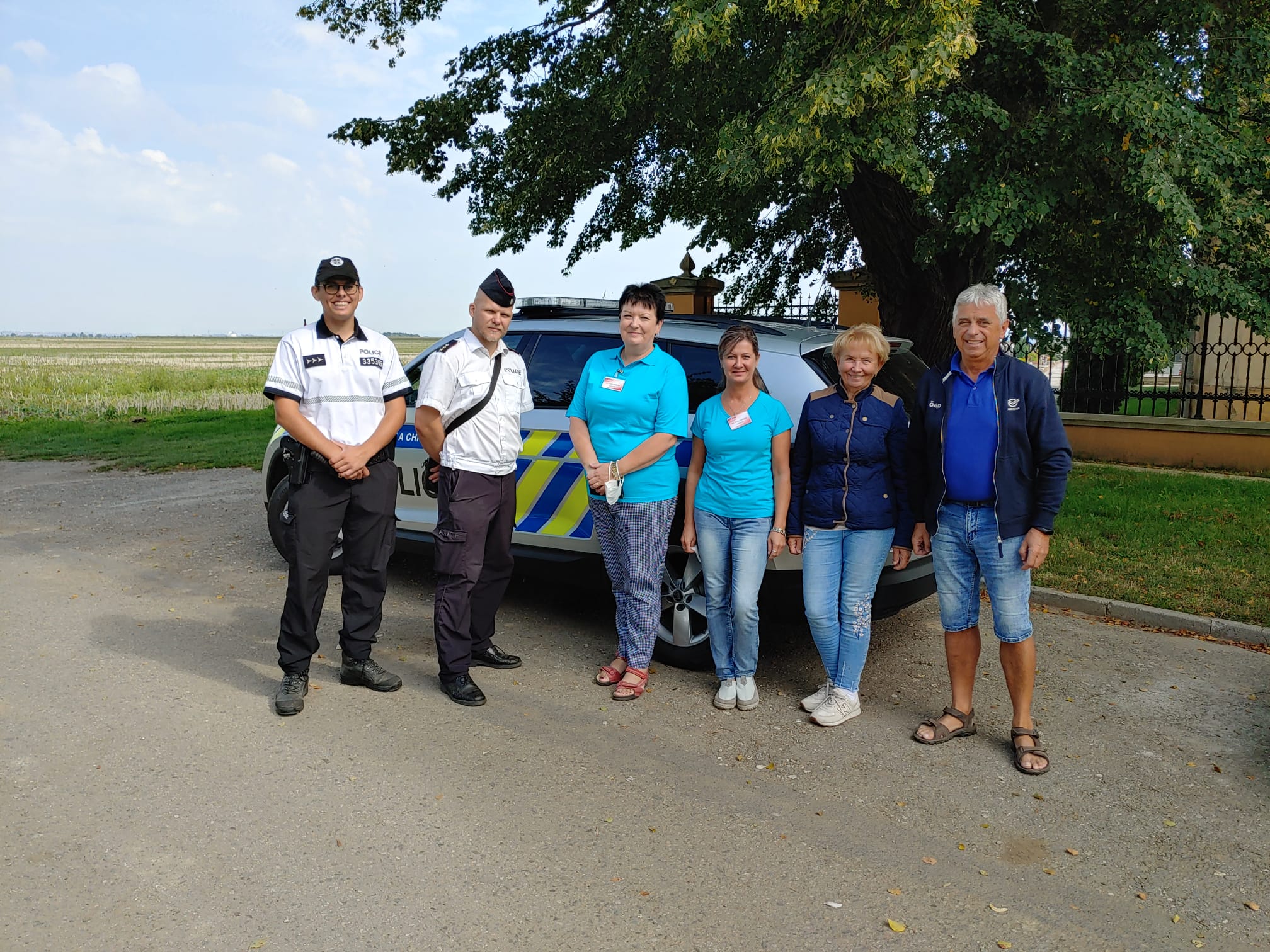 Obrazová příloha k části 14.5	Spolupráce se složkami Integrovaného záchranného systému – O pohár Zdravého města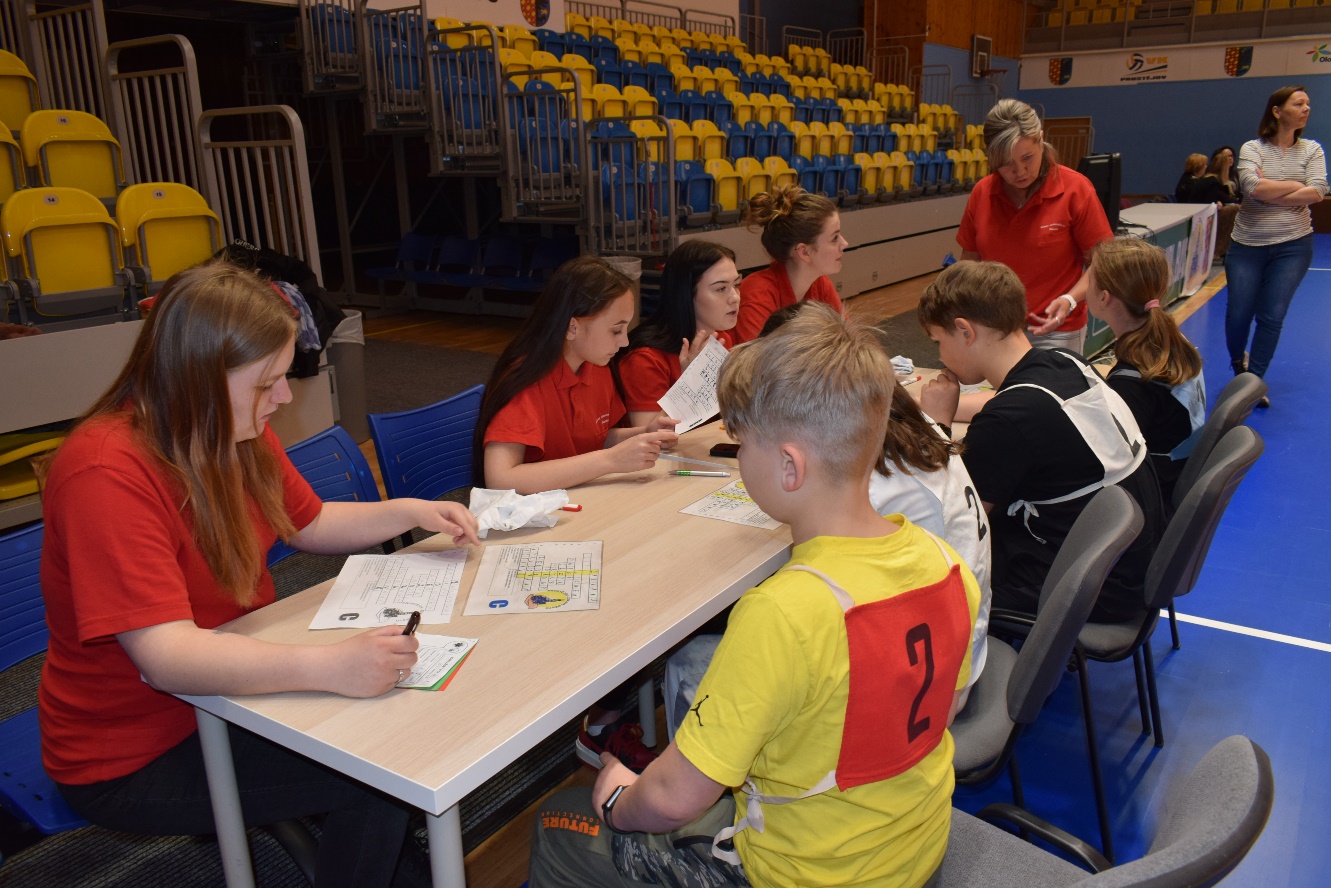 Obrazová příloha k části 14.5	Spolupráce se složkami Integrovaného záchranného systému – Aktivní senior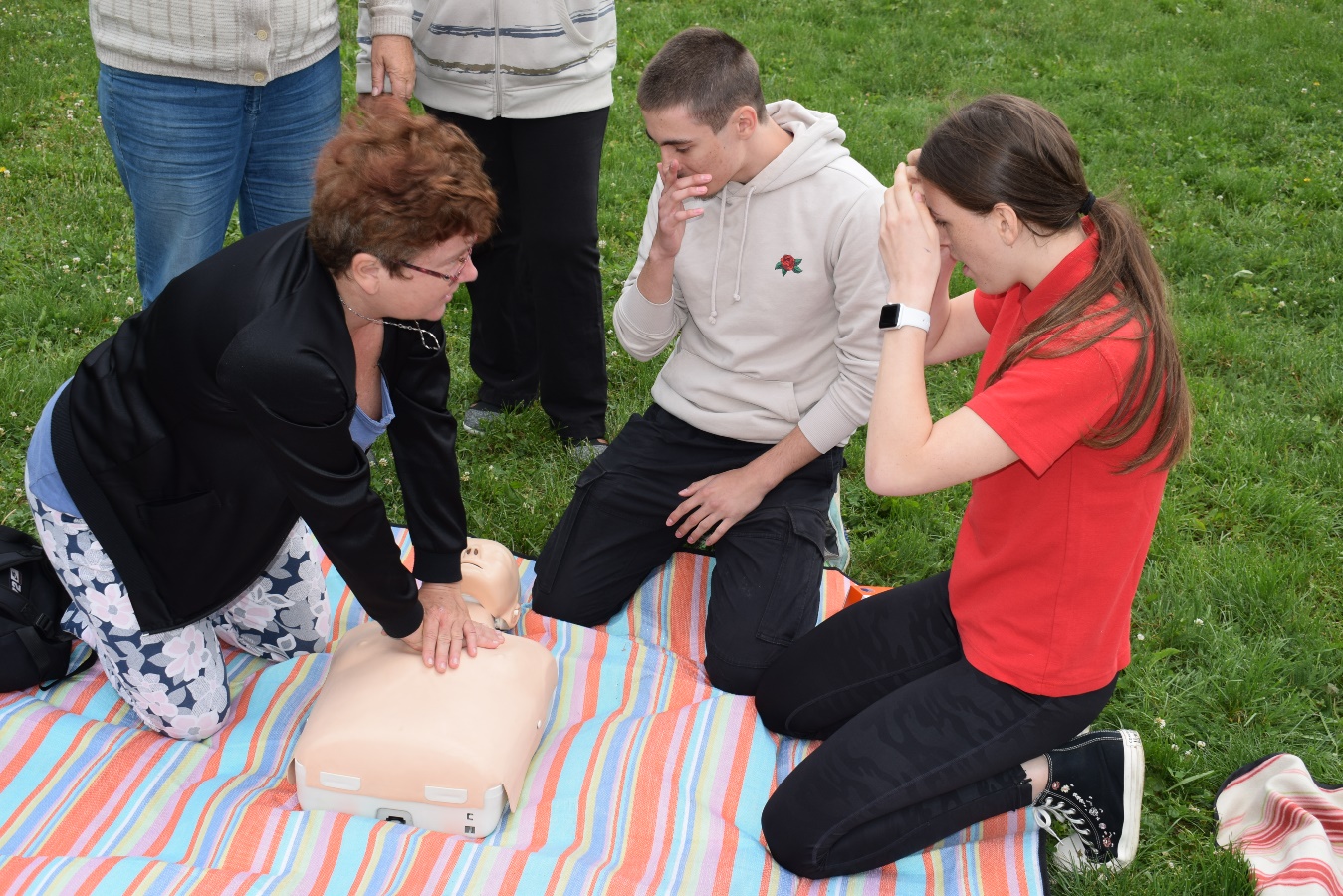 V Prostějově dne 21. září 2022                                       Mgr. Martin Mokroš								ředitel školy                                                                                                              Výroční zpráva byla vypracována dle § 10 zákona č. 561/2004 Sb., školský zákon a § 7 vyhlášky č. 150/2022 Sb., kterou se stanoví náležitosti dlouhodobých záměrů, výročních zpráv a vlastního hodnocení školy.Školská rada schválila výroční zprávu o činnosti školy dne 10. října 2022Kód oboru53 41 M/01Název oboruZdravotnický asistent/ dobíhající oborDélka studiačtyřleté studiumUkončení studiamaturitní zkouškouForma studiadenní studium pro absolventy základních školDruh studiastřední odbornéKód oboru53 41 M/03Název oboruPraktická sestraDélka studiačtyřleté studiumUkončení studiamaturitní zkouškouForma studiadenní studium pro absolventy základních školDruh studiastřední odbornépedagogičtí pracovnícipedagogičtí pracovníciprovozní zaměstnanciprovozní zaměstnancicelkem:celkem:celkem osobpřepočtenocelkem osobpřepočtenocelkem osobpřepočteno2624,571454,75  /  5*13129,0714  / 29,3214*1Poř. čísloÚvazekPracovní zařazení1.0,75účetní – rozpočtářka2.1,0asistentka -   správce majetku 3. 0,75  / 1,0              *1domovník, topič4.2,0uklízečkaPoř.čísloÚvazekTitulKvalifikace a aprobacepracovní zařazení11,0Mgr.VŠ – vyučující vvp  učitelka21,0Mgr.VŠ – vyučující vvp  učitelka, koordinátorka  ICT31,0Mgr.VŠ – vyučující vvp  ředitel školy41,0Mgr.VŠ – uč. odb. předm.zást. řed., výchovná poradkyně51,0Mgr.VŠ – vyučující vvp  učitel61,0RNDr.VŠ – vyučující vvp  učitel71,0Mgr.VŠ – uč.  odb. předmětů učitelka81,0Mgr.VŠ – uč.  odb. předmětů učitelka91,0Mgr.VŠ – uč.  odb. předmětů učitelka100,952Mgr.VŠ – vyučující vvp  učitel111,0Mgr.VŠ – uč.  odb. předmětů učitelka121,0Mgr.VŠ – uč.  odb. předmětů učitelka, metodik prevence pat. jevů131,0Mgr.VŠ – uč.  odb. předmětů.učitelka141,0Mgr.VŠ – uč.  odb. předmětůučitelka151,0Mgr.VŠ – uč.  odb. předmětů učitelka160,904Mgr.VŠ – vyučující vvp  učitelka171,0Mgr.VŠ – uč.  odb. předmětů učitelka181,0Mgr.VŠ – uč.  odb. předmětů učitelka191,0Mgr.VŠ – uč.  odb. předmětů učitelka, vedoucí prakt. vyučování201,0Mgr.VŠ – uč.  odb. předmětů učitelka210,571Mgr.VŠ – uč.  odb. předmětů učitelka221,0Mgr.VŠ – vyučující vvp  učitelka, kariérová poradkyně231,0PhDr..VŠ – vyučující vvp  učitel240,571Mgr.VŠ – uč.  odb. předmětů učitelka250,190Mgr.VŠ – vyučující vvp  učitelka261,047Mgr.VŠ – uč.  odb. předmětů učitelkaObor:Počet přihlášenýchPočet přijatýchPočet nepřijatýchPřijatých na odvolání (autoremedura)Počet odevzdaných ZLZdravotnický asistent 114 60 54 30 59Obor:Počet přihlášenýchPočet přijatýchPočet nepřijatýchPřijatých na odvolání (autoremedura)Počet odevzdaných ZLZdravotnický asistent000 0 0RočníkPočet žákůPočet žákůProspěli s vyz.Prospěli s vyz.ProspěloProspěloNeprospělo/nehodn.Neprospělo/nehodn.průměrný prospěchprůměrný prospěchRočník1. pol.2. pol.1. pol.2. pol.1. pol.2. pol.1. pol.2. pol.1. pol.2. pol.1.6060101249481/00/01,991,782.5555162039350/00/01,691,613.5858131644421/00/01,951,904.555391044432/00/01,821,80Celkem22822648581761684/00/01,861,77Hodnocenívelmi dobréuspokojivéneuspokojivé1. pololetí228002. pololetí22600CelkemPrůměr na žákaNeomluvenéPrůměr na žáka1. pololetí18 00978.9871270,5572. pololetí16 25671,92950,022Školní rok34 26575,4581320,289Třída	Počet žákůve tříděPočet maturujících žákůProspělo s vyznamenánímProspělo s vyznamenánímProspěloProspěloNeprospěloNeprospěloTřída	Počet žákůve tříděPočet maturujících žákůpočet%počet%počet%4.A2828725%1450%725%4.B2725936%1248%416%celkem55531630,2%2649,1%1120,7%Třída	Počet žákůve tříděPočet maturujících žákůProspělo s vyznamenánímProspělo s vyznamenánímProspěloProspěloNeprospěloNeprospěloTřída	Počet žákůve tříděPočet maturujících žákůpočet%počet%počet%4.A28700685,7%114,3%4.B27400250%250%celkem551100872,7%327,3%Název semináře a kurzuDatumPočet účastníkůSeminář k ústní maturitní zkoušce z cizího jazyka30.09.20212MS Excel pro učitele středoškolské matematiky18.10.20211Základní kurz tejpování27. a 28.11.20213Demence jako součást života člověka i jeho okolí06.12.20215Konzultační semináře pro školní maturitní komisaře28.01.20221Program Bakaláři, správa systému02.02.-02.03.20221Co (ne)zmůžou žáci a studenti s klimatickou změnou23.03.20221Program Bakaláři, připravujeme úvazky pro nový školní rok20.04.-11.05.20221Podpora distanční výuky: Google Workspace pro učitele21.04.20221Zákon o pedagogických pracovnících v praxi škol16.-20.05.20221Pilíře našeho talíře19.05.20221Specifika péče na transplantačních jednotkách na hematoonkologických pracovištích v ČR a zahraničí06.06.20224Textil titanic10.06.20221Výuková pastevní farma v Horce nad Moravou21.06.20222Vzdělávací akceDatumPočet účastníkůDigitální kompetence ve školní praxi25.09.20211Age management v digitální době23.10.20211Konzultační seminář pro management škol08.11.20211Konzultační seminář pro management škol10.11.20211Personalistika v digitální době v návaznosti na průmysl 4.020.11.20211Kryptoměny a technologie blockchain – budoucnost i pro školství11.12.20211Digitální marketing ve školní praxi29.01.20221Zdravý životní styl v digitální době05.03.202213D technologie a aditivní výroba26.03.20221Kyberbezpečnost23.04.20221Profesní průprava zástupců ředitele10.-25.05.20221Manažerská ekonomika v digitálním prostředí21.05.20221Specifika péče na transplantačních jednotkách na hematoonkologických pracovištích v ČR a zahraničí06.06.20221Právo a digitální svět25.06.20221Moderní prezentace v digitální době02.07.20221Digitální projektové řízení27.08.20221Vzdělávací akceDatumPočet účastníkůSeminář ke spisové služběprůběžně1Školení o odborné způsobilosti k obsluze NTL kotlů09.03.20221Školení o odborné způsobilosti k obsluze plynových zařízení09.03.20221Úvod1. Hlavní činnostOchranné oděvy pro žáky (UZ 33353)24 818,35Předplatné tisku, učebnice4 873,00Tiskopisy SEVT3 490,00Učební pomůcky, knihy, odborná literatura 4 479,42Učební pomůcky, knihy, odborná literatura (UZ 33353)10 990,00Léky a zdravotnický materiál 0,00Tonery, cartridge do tiskáren a kopírek15 593,54Tonery, cartridge do tiskáren a kopírek (UZ 33063)12 772,00Kancelářské potřeby a další spotřební materiál23 632,14Kancelářské potřeby a další spotřební materiál (UZ 33063)3 085,50Čipy pro vstup do budovy (prodané, zapůjčené)3 360,00Materiál na údržbu a opravy18 579,20Čisticí, dezinfekční a hygienické potřeby a prostředky43 820,99DDHM pod hranicí 3 000,00 28 306,56DDHM pod hranicí 3 000,00 (UZ 33353)15 336,59Bezúplatně převzaté antigenní testy101 898,30Vodné a stočné, včetně srážkové vody50 170,00Plyn223 745,54Elektrická energie71 716,53Opravy a údržba nemovitého majetku do 100 tis. 4 656,00Opravy a údržba movitého majetku – strojů, přístrojů a zařízení21 402,40Náklady na cestovné tuzemské (UZ 33353)11 174,00Náklady na cestovné (kapesné) UZ 2019)87 265,00Poštovné6 777,00Internet, poplatek za registraci domény,webhosting11 591,61Bankovní poplatky6 949,89Bankovní poplatky (UZ 2019)30,98Nájemné nebytových prostor (UZ 300)298 589,00Poradenské služby (pověřenec GDPR)18 156,00Telekomunikace pevné linky4 715,38Revize a technické kontroly 2 988,00Odvoz a likvidace komunálního odpadu, velkoobjemový odpad21 830,82DDNM do dolní hranice 0,00Licence ESET – antivirová ochrana6 252,80Licence Zyxel – správa počítačové sítě, serveru15 100,80Údržba SW, aktualizace programů3 226,75Správa databází programů UCR, PAM, KOF, KDF, RESK19 111,95Licence RESK – personální licence platy2 650,00Podpora a servis přístupového systému10 989,76Správa licencí - Campus30 576,70Správa licencí – Bakaláři, SW práce v programu21 850,00Správa licencí – mzdový program Vema + pořízení licence12 850,20Odvoz a likvidace nebezpečného odpadu574,75Telekomunikace – mobilní telefony6 687,93Propagační a reklamní činnost – inzerce, bannery27 403,26Propagace – projekt Šablony II. (UZ 33063)2 964,50Praní prádla dodavatelsky		118 349,00Služby – koordinace projektu (UZ 2019) ERASMUS+Ostatní služby (obnova kvalifikovaných certifikátů, servisní služby, znalecké posudky, deratizace, montážní práce)5 989,00UZ 33353 - Mzdové náklady - platy18 570 027,00UZ 33353 - Mzdové náklady - OON                            158 732,00UZ 33353 - Mzdové náklady – náhrady za DPN, izolačka102 683,00UZ 103133063 – Mzdové náklady – OON – 15%13 211,25UZ 103533063 – Mzdové náklady – OON – 85%74 863,75UZ 300 – Mzdové náklady – odměna z fondu odměn  1 700,00UZ 33353 – Sociální pojištění4 600 964,14UZ 33353 – Zdravotní pojištění 1 671 667,00UZ 301 – Sociální pojištění4 141,86UZ 301 – Zdravotní pojištění1 503,00UZ 33353 – Základní příděl do FKSP373 372,82UZ 301 – Základní příděl do FKSP34,00UZ 33353 – Ochranné pomůcky v souladu se zákonem20 829,00UZ 33353 – Preventivní a vstupní prohlídky1 500,00UZ 33353 – Školení a vzdělávání66 791,00Bezúplatně předané respirátory13 496,40UZ 103133063 – Školení a vzdělávání  – OON – 15%5 325,00UZ 103533063 – Školení a vzdělávání  – OON – 85%30 175,00Odvod za nesplnění povinného podílu osob se ZP13 893,00Odměny maturitním komisařům3 510,00Sociální náklady z odměn maturitním komisařům                                          316,00Poplatky za členství (Asociace SŽŠ)1 000,002. Doplňková činnost Kancelářské potřeby, tonery, ostatní materiál 22 919,00Zdravotnický materiál 10 116,10Čisticí prostředky 84,00Vodné a stočné, včetně srážkové vody790,00Plyn3 511,00Elektrická energie3 884,00Mzdové náklady - platy0,00Mzdové náklady - OON29 330,003. Peněžní fondy4. Zaměstnanci5. Hospodaření s majetkem6. Výsledky kontrol7. Ostatní9. Závěrzáří.2021Atletické závody na RG a ZŠ města Prostějova – zdravotnická hlídka7. září, 4.říjen 2021, 20. květen, 7. a 16. červen 2022Zachraň život – preventivní akce s Policií ČR20.-24. září a 4 -.8.říjen 2021Školení PP pro soukromou školu TRIVIS27.září 2021Zdravotnická hlídka na akci Svátek seniorů5. říjen – 11. listopad 2021Kurz SENIOR 16 „Odpovědným přístupem ke stáří, zdravý životní styl a ochrana člověka za mimořádných událostí“29. říjen 2020Atletické závody na RG a ZŠ města Prostějova – zdravotnická hlídka11. – 14. duben 2022Školení PP pro Městskou policii Prostějov21. duben 2022Soutěž O pohár zdravého města Prostějov – stanoviště s úkoly29. duben 2022Den se složkami IZS – stanoviště s úkoly11. květen 2022Den ošetřovatelství – prezentační stánek12. květen 2022Mladý cyklista – okresní kolo – stánek s úkoly24. květen 2022Aktivní senior – stánek s úkoly27. květen 2022Festival nejen zdravotně postižených – zdravotnická hlídka8. červen 2022Cyklozávody O pohár primátora – zdravotnická hlídka14. červen 2022Den zdraví LIPKA – stánek s měřením TK29. červen 2022Olympiáda mládeže – dráhová cyklistika – zdravotnická hlídka